Western Australia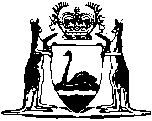 Transfer of Land Act 1893Transfer of Land Regulations 2004Western AustraliaTransfer of Land Regulations 2004CONTENTS-1.	Citation	12.	Commencement	13.	Requirements as to documents in paper medium	14.	Certificates of title for lots included in existing certificates	25.	New certificate of title if old one too full for further endorsement	25A.	Priority processing of certain documents	26.	Fees	37.	Times for inspection of the Register and related documents	48.	Modification, discharge or extinguishment of single dwelling covenants — determination of prescribed area	59.	Forms	6Schedule 1 — FeesDivision 1 — Registrations and recordingsDivision 2 — LodgmentsDivision 3 — WithdrawalsDivision 4 — ApplicationsDivision 5 — CertificatesDivision 6 — Inspection and/or copies of documentsDivision 7 — MiscellaneousSchedule 2 — Services and matters for which fees cannot be chargedSchedule 3 — Forms1.	Application to register property (seizure and sale) order	202.	Application to register an order extending the sale period in a property (seizure and sale) order	243.	Application to register a discharge of a property (seizure and sale) order	264.	Transfer of land under a property (seizure and sale) order	295.	Transfer of mortgage, charge, lease etc. under a property (seizure and sale) order	34Notes	Compilation table	39Western AustraliaTransfer of Land Act 1893Transfer of Land Regulations 20041.	Citation		These regulations may be cited as the Transfer of Land Regulations 2004 1.2.	Commencement		These regulations come into operation on 6 September 2004.3.	Requirements as to documents in paper medium	(1)	Each document presented in paper medium for lodgment with the Department or registration or entry in the Register — 	(a)	is to be prepared on paper of a type and quality approved by the Registrar;	(b)	is to be clearly and legibly handwritten in ink, printed, or typewritten;	(c)	is to have the signature of any party to the document, and that of any witness to such signature, written in ink;	(d)	consisting of more than one page is to be bound in a manner approved by the Registrar; and	(e)	on an approved form is to show the Registrar’s approval number for the form at the top of the first page.	(2)	The Registrar may reject for lodgment, registration or entry a document in paper medium that does not comply with the Act or subregulation (1).4.	Certificates of title for lots included in existing certificates 		Where an application is made for a certificate of title for the whole or part of the land the subject of any existing certificate or certificates of title the Registrar may, if the Registrar thinks fit, instead of creating the certificate of title so applied for, create and register a certificate of title for each lot or location or for any number of lots or locations included in that land.5.	New certificate of title if old one too full for further endorsement 		If the Registrar is satisfied that a certificate of title in paper medium is too full for further endorsement then the Registrar may create and register a new certificate of title.5A.	Priority processing of certain documents	(1)	If the person lodging a transfer, mortgage, discharge of mortgage, withdrawal of caveat, survivorship application, or enduring power of attorney, pays the fee in Schedule 1 Division 7 for priority processing, the document will be given priority for attention by the Registrar over other documents that do not relate to the land to which the document relates, subject to this regulation.	(2)	A person cannot request priority processing for a document referred to in subregulation (1) if —	(a)	more than 4 of such documents are lodged simultaneously;	(b)	the document is connected to any land in relation to which there is a document lodged previously on which processing has not been completed;	(c)	the document and any other lodged document connected with it relate to more than 5 lots;	(d)	the document is lodged simultaneously with a document that is not referred to in subregulation (1); or	(e)	the document is lodged simultaneously with an enduring power of attorney.	(3)	If the fee for priority processing is paid in respect of a document referred to in subregulation (1) and a requisition is raised on the document, the document ceases to have priority for attention unless a further fee for priority processing is paid in respect of it.	[Regulation 5A inserted in Gazette 24 Jun 2005 p. 2761-2.]6.	Fees 	(1)	The fee for the registration or recording of an instrument, order or other document of a kind mentioned in an item of Schedule 1 Division 1 is the fee specified in that item in relation to that instrument, order or other document.	(1a)	The fee for the lodgment of a duplicate certificate of title, instrument, plan or other document of a kind mentioned in an item of Schedule 1 Division 2 is the fee specified in that item in relation to that duplicate certificate of title, instrument, plan or other document.	(1b)	The fee for the withdrawal of a document — 	(a)	of a kind mentioned in Schedule 1 Division 3 item 1 is the fee specified in that item;	(b)	from registration or recording is the fee specified in Schedule 1 Division 3 item 2.	(1c)	The fee for an application of a kind mentioned in an item of Schedule 1 Division 4 is the fee specified in that item in relation to that application.	(2)	The fee for — 	(a)	the issue of a certificate of title under Schedule 1 Division 5 item 1 is the fee specified in that item;	(b)	a certificate of a kind mentioned in Schedule 1 Division 5 item 2 is the fee specified in that item;	(c)	a certification under Schedule 1 Division 5 item 3 is the fee specified in that item;	(d)	the issue of a certified and sealed document under Schedule 1 Division 5 item 4 is the fee specified in that item.	(2a)	The fee for providing a service relating to a search, an inspection or the provision of a copy mentioned in an item of Schedule 1 Division 6 (including arranging postal delivery of material) is the fee specified in that item in relation to that search, inspection or provision.	(2b)	The fee for providing a service or performing a function mentioned in an item of Schedule 1 Division 7 is the fee specified in that item.	(3)	Despite subregulations (1), (1a), (1b), (1c), (2), (2a) and (2b), fees are not to be charged for the provision of a service, performance of a function or other matter specified in Schedule 2.	(4)	If the Registrar is satisfied in a particular case that it is appropriate to do so, the Registrar may waive or refund a fee payable under — 	(a)	Schedule 1 Division 2 item 2; or	(b)	Schedule 1 Division 7 item 6.	[Regulation 6 amended in Gazette 27 May 2005 p. 2293-4; 24 Jun 2005 p. 2762.]7.	Times for inspection of the Register and related documents 	(1)	The inspection times prescribed for the purposes of section 239(1) of the Act are Mondays to Fridays (other than bank holidays or public service holidays) 8.00 a.m. to 5.00 p.m.	(2)	Subregulation (1) does not prevent any of the information referred to in section 239(1) of the Act that can be inspected by means of a computer from outside the business premises of the Registrar from being inspected by those means at any time.	[Regulation 7 amended in Gazette 24 Jun 2005 p. 2762.]8.	Modification, discharge or extinguishment of single dwelling covenants — determination of prescribed area	(1)	In this regulation —	“benefited lot” means a lot that is benefited by —	(a)	the single dwelling covenant the subject of the application; or 	(b)	any other single dwelling covenant;	“circle” means a notional circle that has its centre at the centre of the lot the subject of the application;	“lot” and “single dwelling covenant” have the same meanings as in section 129C of the Act.	(2)	If there are 200 or more benefited lots inside a circle with a radius of 250 m, the prescribed area for the purposes of section 129C(1a)(a)(i) of the Act is the area within that circle.	(3)	If there are —	(a)	less than 200 benefited lots within a circle with a radius of 250 m; and	(b)	no benefited lots in the area between that circle and a circle with a radius of 230 m,		the prescribed area for the purposes of section 129C(1a)(a)(i) of the Act is the area within the circle with a radius of 250 m.	(4)	If subregulation (3) does not apply and there are 200 or more benefited lots inside a circle with a radius of 260 m, the prescribed area for the purposes of section 129C(1a)(a)(i) of the Act is the area within that circle.	(5)	If there are —	(a)	less than 200 benefited lots within a circle with a radius of 260 m; and	(b)	no benefited lots in the area between that circle and a circle with a radius of 240 m, 		the prescribed area for the purposes of section 129C(1a)(a)(i) of the Act is the area within a circle with a radius of 260 m.	(6)	If none of subregulations (2), (3), (4) and (5) apply, the prescribed area for the purposes of section 129C(1a)(a)(i) of the Act is the area within a circle with a radius of 270 m.	(7)	For the purposes of this regulation —	(a)	the position of the centre and boundary of a circle is to be determined by a licensed surveyor (as defined in the Licensed Surveyors Act 1909 section 3(1)) who holds a current practising certificate under that Act; and	(b)	a lot is inside a circle if any part of the lot is inside the circle.9.	Forms	(1)	The forms set out in Schedule 3 are prescribed in relation to the matters specified in those forms.	(2)	Subject to the Interpretation Act 1984 section 74, if a form is prescribed in relation to a matter, the matter is to be done, effected or set out in that form.	(3)	If a form is to be — 	(a)	completed by the insertion of information; or 	(b)	accompanied by information specified in the form, 		that information is prescribed as the information required under the provision of the Act for the purposes of which the form is prescribed.	(4)	If a form contains directions for its preparation or completion the form is to be prepared or completed in accordance with those directions.	[Regulation 9 inserted in Gazette 15 Jul 2005 p. 3283-4.]Schedule 1 — Fees[r. 6(1), (1a), (1b), (1c), (2), (2a), (2b)]	[Heading amended in Gazette 27 May 2005 p. 2294-5; 7 Jul 2006 p. 2502.]Division 1 — Registrations and recordings	[Division 1 amended in Gazette 24 Jun 2005 p. 2763; 7 Jul 2006 p. 2502.]Division 2 — Lodgments	[Division 2 amended in Gazette 24 Jun 2005 p. 2763; 7 Jul 2006 p. 2503.]Division 3 — Withdrawals	[Division 3 amended in Gazette 24 Jun 2005 p. 2763; 7 Jul 2006 p. 2503.]Division 4 — Applications	[Division 4 amended in Gazette 24 Jun 2005 p. 2763; 7 Jul 2006 p. 2503.]Division 5 — Certificates	[Division 5 amended in Gazette 24 Jun 2005 p. 2763; 7 Jul 2006 p. 2504.]Division 6 — Inspection and/or copies of documents	[Division 6 amended in Gazette 24 Jun 2005 p. 2763; 7 Jul 2006 p. 2504.]Division 7 — Miscellaneous	[Division 7 amended in Gazette 24 Jun 2005 p. 2763-4; 7 Jul 2006 p. 2504-5.][Division 8 repealed in Gazette 24 Jun 2005 p. 2764.]Schedule 2 — Services and matters for which fees cannot be charged[r. 6(3)]	[Heading amended in Gazette 27 May 2005 p. 2295.]	1.	Lodgment or withdrawal of a memorial under — 	(a)	the Local Government (Miscellaneous Provisions) Act 1960 section 412A or the Local Government Act 1995 Schedule 6.3 clause 2;	(b)	the Metropolitan Water Supply, Sewerage, and Drainage Act 1909 section 124A;	(c)	the Country Areas Water Supply Act 1947 section 12BA, 12BB or 12EA; or	(d)	the Environmental Protection Act 1986 section 66.	2.	In respect of the transfer of loans for housing to financial institutions participating in the Home Buyers Guarantee Scheme of the State from other financial institutions, fees for the registration of a mortgage or the discharge of a mortgage, photocopy of a certificate of title, search of a deposited plan, plan, diagram or other document and photocopying or check search.	3.	In respect of the lodging by a person of or the use by a third party of a duplicate certificate of title or lease for a purpose referred to in item 1 or 2.	4.	To amend the address of the registered proprietor on the certificate of title.	5.	An application for the issue of a Crown land title or qualified Crown land title for Crown land and an endorsement on that title of details of — 	(a)	the creation of a reserve under the Conservation and Land Management Act 1984 section 8, 10 or 13;	(b)	matters to which the Marine and Harbours Act 1981 section 9 or 10 applies;	(c)	proclamations or notices under the Mining Act 1978;	(d)	a vesting in a port authority established under the Port Authorities Act 1999;	(e)	the declaration of a water reserve or catchment area under the Metropolitan Water Supply, Sewerage, and Drainage Act 1909 section 13;	(f)	a soil conservation reserve under the Soil and Land Conservation Act 1945 section 22 or 26.	6.	Creation and registration of a certificate of title by the Registrar under regulation 4 (if different from the applicant’s request) or regulation 5.	7.	Lodgments by or on behalf of the Registrar.	8.	Lodgment of a dealing, deposited plan or other document by or on behalf of the Minister for Lands (other than such a lodgment by the Minister on behalf of another person).Schedule 3 — Forms[r. 9]	[Heading inserted in Gazette 15 Jul 2005 p. 3284.]1.	Application to register property (seizure and sale) order	[Form 1 inserted in Gazette 7 Jul 2006 p. 2505-7.]2.	Application to register an order extending the sale period in a property (seizure and sale) order	[Form 2 inserted in Gazette 7 Jul 2006 p. 2507-9.]3.	Application to register a discharge of a property (seizure and sale) order	[Form 3 inserted in Gazette 7 Jul 2006 p. 2509-10.]4.	Transfer of land under a property (seizure and sale) order	[Form 4 inserted in Gazette 15 Jul 2005 p. 3293-97; amended in Gazette 7 Jul 2006 p. 2511.]5.	Transfer of mortgage, charge, lease etc. under a property (seizure and sale) order	[Form 5 inserted in Gazette 15 Jul 2005 p. 3298-302; amended in Gazette 7 Jul 2006 p. 2511.]Notes1	This reprint is a compilation as at 3 November 2006 of the Transfer of Land Regulations 2004 and includes the amendments made by the other written laws referred to in the following table.  The table also contains information about any reprint.Compilation table2	Under the Courts Legislation Amendment and Repeal Act 2004 s. 10, a reference in a written law to a Local Court is, unless the contrary intention appears, to be construed as if it had been amended to be a reference to the Magistrates Court.Reprinted under the Reprints Act 1984 as at 3 November 2006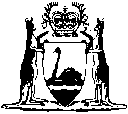 Reprinted under the Reprints Act 1984 as at 3 November 20061.1.Of a transfer of a mortgage or charge — 	first mortgage or charge .........................................$82	subsequent mortgage or charge ..............................$132.2.Of a transfer if stamp duty is assessed under the Stamp Act 1921 Second Schedule item 6 or is exempted under section 75AB or 119 of that Act before lodgment for registration, or is exempt under the Third Schedule to that Act ......................................................

$823.3.Of a transfer of a lease, surrender, easement or restrictive covenant .......................................................
$824.4.Of any other transfer where the value of the consideration in respect of the land or the value of the land as assessed under the Stamp Act 1921, whichever is the greater — 	does not exceed $85 000 .............................................$82	exceeds $85 000 but does not exceed $120 000 .....$92	exceeds $120 000 but does not exceed $200 000 ......$112plus, for each whole or part $100 000 above 
$200 000 ........................................................................
$20Note:	Where — 	(a)	stamp duty is assessed on a parcel of land;	(b)	transfers are lodged for parts of that parcel; and	(c)	a separate value for each part is not allocated in the contract,	the fee for registering and recording the first of the transfers lodged for registration is to be assessed under item 4 on the value as assessed under the Stamp Act 1921 of the parcel and, subject to proof of the payment of that fee, the fee for registering and recording each of the second and subsequent of the transfers is ...Note:	Where — 	(a)	stamp duty is assessed on a parcel of land;	(b)	transfers are lodged for parts of that parcel; and	(c)	a separate value for each part is not allocated in the contract,	the fee for registering and recording the first of the transfers lodged for registration is to be assessed under item 4 on the value as assessed under the Stamp Act 1921 of the parcel and, subject to proof of the payment of that fee, the fee for registering and recording each of the second and subsequent of the transfers is ...Note:	Where — 	(a)	stamp duty is assessed on a parcel of land;	(b)	transfers are lodged for parts of that parcel; and	(c)	a separate value for each part is not allocated in the contract,	the fee for registering and recording the first of the transfers lodged for registration is to be assessed under item 4 on the value as assessed under the Stamp Act 1921 of the parcel and, subject to proof of the payment of that fee, the fee for registering and recording each of the second and subsequent of the transfers is ...





$82Note:	The fees specified in items 1 to 4 include the creation and registration of a new certificate of title where such certificate is required by the Registrar.Note:	The fees specified in items 1 to 4 include the creation and registration of a new certificate of title where such certificate is required by the Registrar.Note:	The fees specified in items 1 to 4 include the creation and registration of a new certificate of title where such certificate is required by the Registrar.5.Of a mortgage or charge or of a whole or partial discharge of a mortgage or charge — for each interest ...........................................................................Of a mortgage or charge or of a whole or partial discharge of a mortgage or charge — for each interest ...........................................................................

$826.Of an extension of a mortgage or charge — for each interest ...........................................................................Of an extension of a mortgage or charge — for each interest ...........................................................................
$827.Of a Crown lease or of a freehold lease or sub-lease or extension of a freehold lease .........................................Of a Crown lease or of a freehold lease or sub-lease or extension of a freehold lease .........................................
$828.Of a memorial or notification under any State or Commonwealth Act (unless exempted from payment under that Act) ...............................................................Of a memorial or notification under any State or Commonwealth Act (unless exempted from payment under that Act) ...............................................................

$829.Of an order of the Supreme Court, a warrant of a Local Court 2 or a writ of fieri facias........................................Of an order of the Supreme Court, a warrant of a Local Court 2 or a writ of fieri facias........................................
$8210.Of revocation of a power of attorney ............................Of revocation of a power of attorney ............................$8211.Of an instrument not specifically provided for in this Division .........................................................................Of an instrument not specifically provided for in this Division .........................................................................
$821.Of a caveat, a power of attorney or a declaration of trust ...............................................................................
$822.Of a deposited plan — 	(a)	general fee —	(i)	if approval of Western Australian Planning Commission is required .........
$184	(ii)	if approval of Western Australian Planning Commission is not required ...
$128	(b)	for each lot (including any lot shown on an inset on the plan) other than a lot vesting in the Crown under the Planning and Development Act 2005 section 152 .......................................


$503.Of a replacement deposited plan for a certified correct deposited plan —	(a)	if approval of Western Australian Planning Commission is required ...................
$184	(b)	if approval of Western Australian Planning Commission is not required .............
$1284.Of a replacement deposited plan for a deposited plan in respect of which a requisition has been raised prior to preparation of Western Australian Planning Commission’s prints .....................................................


$1285.Of a duplicate certificate of title or lease for the registration or recording of a dealing lodged by a third party — 	(a)	for the first certificate of title or lease ...........$41	(b)	for each subsequent certificate of title or lease ...............................................................
$66.Of a memorandum within the meaning of section 54(1) of the Act — section 54(2) of the Act ....
$827.Of a form for the notification of a factor affecting the use or enjoyment of land — section 70A(1) of the 
Act ................................................................................

$828.Of an instrument for a restrictive covenant created under section 129BA of the Act  — section 129BA(2)(b) of the Act ....................................

$829.Of an instrument for an easement created under Part IVA of the Act — section 136C(4) of the Act ......
$8210.Of an instrument for a restrictive covenant created under Part IVA of the Act — section 136D(3) of the Act ................................................................................

$821.Of a caveat, warrant of a Local Court 2, writ of fieri facias, a memorial under the Taxation Administration Act 2003 Part 6 Division 2 or a memorial under the Land Tax Assessment Act 1976 section 46 that was registered before that Act was repealed, or any other Act or Commonwealth Act (unless exempted from payment under that Act) ..............................................





$822.Of a document from registration or recording .............$411.For a new certificate of title in respect of undivided shares in land — 	(a)	for one certificate ................................................$82	(b)	for each additional certificate .............................$62.For a new certificate of title the subject of a deposited plan ...............................................................................
$82plus, for each lot shown on the deposited plan, other than a lot that is proposed to be vested in the Crown under the Planning and Development Act 2005 section 152.....................................................................


$63.For a new certificate of title in any other case .............$824.To amend certificates of title of other owners affected by section 170 of the Act — for each certificate of title affected ..................................................................

$825.To serve a section 138A caveator with notice under section 138B of the Act ................................................
$1646.An application in respect of any matter not specifically provided for in this Division .....................
$821.For the issue of a certificate of title, either on request or where necessary in connection with an application or process (except where this service is included in another fee) .............................................


$822.For a certificate of ownership issued under the Local Government Act 1995 section 9.41 ............................
$603.For certification by the Registrar of a certificate of title, Crown lease, deposited plan, plan, diagram or other document ..........................................................

$604.For the issue of a certified and sealed document for the purposes of section 239B(1)(b) of the Act ...........
fee as assessed by the Registrar, not exceeding actual cost1.Search of names index — each name .....................$6.502.Inspection of a Crown lease, Crown title, permit or licence, where number is known .............................
$133.Copy of a Crown lease, Crown title, permit or licence, where number is known .............................
$134.Inspection of a Crown land lease where number is known ......................................................................
$135.Copy of a Crown land lease where number is known ......................................................................
$136.Inspection of a certificate of title where number is known — 	(a)	where required as a result of a check search ..$6.50	(b)	in other cases .................................................$137.Copy of a certificate of title where number is known —	(a)	where required as a result of a check search ..$6.50	(b)	in other cases .................................................$138.Inspection of a plan, diagram or deposited plan .....$139.Copy of a plan, diagram or deposited plan .............$1310.Inspection of a licensed surveyor’s field book ........$1311.Copy of a licensed surveyor’s field book ................$1312.Copy of a plan, diagram, deposited plan, survey index plan or licensed surveyor’s field book obtained by use of departmental self-service equipment ................................................................


fee as assessed by the Registrar, not exceeding actual cost 13.Inspection of the record of dealings and matters referred to in section 48A(2) or 81P of the Act, as is relevant to the case, that were endorsed on previous digital versions of a digital title, but are not endorsed on the current version of that digital title ..........................................................................




$6.5014.Inspection of other documents and related information not specifically provided for in this Division, including documents listed as subject to dealing and status reports ........................................


$13 per document15.Copy of other documents and related information not specifically provided for in this Division, including documents listed as subject to dealing and status reports .....................................................


$13 per document16.Search for the number of a certificate of title, Crown lease, Crown title, permit or licence ............
$6.5017.Inspection of a survey index plan ............................$1318.Copy of a survey index plan ....................................$1319.Check search ...........................................................$6.5020.Search of Crown reserves database — for each reserve (including printout of hard copy) ................
$1321.In response to a request via a privately owned data terminal for the results of any of the following searches to be sent to that data terminal — 	(a)	search of the survey lot file, strata lot file or Crown allotment file for the number of a certificate of title, Crown lease or permit ......

$1	(b)	search of the names index file by — 	(i)	name —	(I)	for up to 3 screens of information ..$1	(II)	for each additional screen of information .....................................
$0.70	(ii)	title number ............................................$1.30	(iii)	check search ...........................................$6.50Note:	The fees specified in item 21 include the taking a hard copy of screen print.Note:	The fees specified in item 21 include the taking a hard copy of screen print.22.In response to a request via a privately owned facsimile machine for the results of any search referred to in items 1 to 20 — for each request (in addition to the fees payable under items 1 to 20) ....


$2.2023.For arranging the postal delivery of any material for which a fee is payable under this Schedule —	(a)	if the material is sent within Australia and is not greater than 50 grams ..............................
$9	(b)	if the material is sent outside Australia or is greater than 50 grams ....................................
$9 plus any additional costs incurred, as assessed by the Registrar1.For advertising (minimum fee payable on lodgment of application, additional actual cost payable when actual cost is known) ........................

$82 plus actual cost above $822.For — 	(a)	a map or a colouring of a map on a copy of a certificate of title, Crown lease, deposited plan or other document; or	(b)	drafting of a deposited plan or other document; or	(c)	the provision of consultancy services relating to project planning and project conveyancing 


fee as assessed by the Registrar, not exceeding actual cost3.For dispensing with the production of a duplicate of a certificate of title or other instrument ..............
$824.Supply of statement of grounds ...............................$825.Order for stay of registration under section 148 of the Act .................................................................................
$826.For requisitions raised on —	(a)	a deposited plan or other survey document ...$83	(b)	on any other document — 	(i)	if the requisition is complied with and this fee is paid before 5.00 p.m. on the business day following the day on which the requisition is issued ..............


$41	(ii)	otherwise ..............................................$627.For amendments made to a deposited plan or other survey document in respect of which requisitions have been raised ......................................................

fee as assessed by the Registrar, not exceeding actual cost8.For serving a caveator with notice under section 138 or 141A of the Act — each caveat .......
$829.Cancellation of a plan or diagram ...........................$6310.Search of an historic tenure .....................................fee as assessed by the Registrar, not exceeding actual cost11.Providing a replica of a certificate of title, plan or document registered in the State .............................
actual cost12.Amendment of a deposited plan resulting in a new version (including excision, addition or amendment of lots, easements and interests, notifications table and lodged layer updates) .........


$42plus, if deposited plan has been certified correct and is to be forwarded to Western Australian Planning Commission ….........................................

$5613.For rejection of a document under section 192(1) of the Act ................................................................
75% of the registration, recording, lodgment or application fee paid orpayable on the document (rounded down to the nearest multiple of $1)14.For registrations and recordings under Division 1, lodgments under Division 2 and applications under Division 4 — involving more than 10 certificates or leases — each certificate or lease in excess of 10 ........................................................................



$6.0015.For the priority processing of a transfer, mortgage, discharge of mortgage, withdrawal of caveat, or survivorship application, or not more than 4 of such documents if lodged together, or of an enduring power of attorney, subject to regulation 5A .........................................................




$30FORM A10WESTERN AUSTRALIATRANSFER OF LAND ACT 1893 AS AMENDED.APPLICATION TO REGISTER PROPERTY (SEIZURE AND SALE) ORDER(INCORPORATING STATUTORY DECLARATION)FORM A10WESTERN AUSTRALIATRANSFER OF LAND ACT 1893 AS AMENDED.APPLICATION TO REGISTER PROPERTY (SEIZURE AND SALE) ORDER(INCORPORATING STATUTORY DECLARATION)FORM A10WESTERN AUSTRALIATRANSFER OF LAND ACT 1893 AS AMENDED.APPLICATION TO REGISTER PROPERTY (SEIZURE AND SALE) ORDER(INCORPORATING STATUTORY DECLARATION)FORM A10WESTERN AUSTRALIATRANSFER OF LAND ACT 1893 AS AMENDED.APPLICATION TO REGISTER PROPERTY (SEIZURE AND SALE) ORDER(INCORPORATING STATUTORY DECLARATION)FORM A10WESTERN AUSTRALIATRANSFER OF LAND ACT 1893 AS AMENDED.APPLICATION TO REGISTER PROPERTY (SEIZURE AND SALE) ORDER(INCORPORATING STATUTORY DECLARATION)FORM A10WESTERN AUSTRALIATRANSFER OF LAND ACT 1893 AS AMENDED.APPLICATION TO REGISTER PROPERTY (SEIZURE AND SALE) ORDER(INCORPORATING STATUTORY DECLARATION)FORM A10WESTERN AUSTRALIATRANSFER OF LAND ACT 1893 AS AMENDED.APPLICATION TO REGISTER PROPERTY (SEIZURE AND SALE) ORDER(INCORPORATING STATUTORY DECLARATION)FORM A10WESTERN AUSTRALIATRANSFER OF LAND ACT 1893 AS AMENDED.APPLICATION TO REGISTER PROPERTY (SEIZURE AND SALE) ORDER(INCORPORATING STATUTORY DECLARATION)FORM A10WESTERN AUSTRALIATRANSFER OF LAND ACT 1893 AS AMENDED.APPLICATION TO REGISTER PROPERTY (SEIZURE AND SALE) ORDER(INCORPORATING STATUTORY DECLARATION)SALEABLE INTEREST
DESCRIPTION OF LAND (Note 3)
EXTENT
VOLUME
FOLIODESCRIPTION  (Note 1)REGISTRATION NUMBER 
(Note 2) APPLICANT (JUDGMENT CREDITOR)  (Note 4)APPLICANT (JUDGMENT CREDITOR)  (Note 4)APPLICANT (JUDGMENT CREDITOR)  (Note 4)APPLICANT (JUDGMENT CREDITOR)  (Note 4)APPLICANT (JUDGMENT CREDITOR)  (Note 4)APPLICANT (JUDGMENT CREDITOR)  (Note 4)APPLICANT (JUDGMENT CREDITOR)  (Note 4)APPLICANT (JUDGMENT CREDITOR)  (Note 4)APPLICANT (JUDGMENT CREDITOR)  (Note 4)JUDGMENT DEBTOR (Note 5)JUDGMENT DEBTOR (Note 5)JUDGMENT DEBTOR (Note 5)JUDGMENT DEBTOR (Note 5)JUDGMENT DEBTOR (Note 5)JUDGMENT DEBTOR (Note 5)JUDGMENT DEBTOR (Note 5)JUDGMENT DEBTOR (Note 5)JUDGMENT DEBTOR (Note 5)REGISTERED PROPRIETOR OF THE SALEABLE INTEREST  (Note 6)REGISTERED PROPRIETOR OF THE SALEABLE INTEREST  (Note 6)REGISTERED PROPRIETOR OF THE SALEABLE INTEREST  (Note 6)REGISTERED PROPRIETOR OF THE SALEABLE INTEREST  (Note 6)REGISTERED PROPRIETOR OF THE SALEABLE INTEREST  (Note 6)REGISTERED PROPRIETOR OF THE SALEABLE INTEREST  (Note 6)REGISTERED PROPRIETOR OF THE SALEABLE INTEREST  (Note 6)REGISTERED PROPRIETOR OF THE SALEABLE INTEREST  (Note 6)REGISTERED PROPRIETOR OF THE SALEABLE INTEREST  (Note 6)In accordance with section 133(2) of the Transfer of Land Act 1893, the Applicant hereby applies to register ____________Court Order Ref No: ________________dated __________________ . A copy of that order certified as a true copy by the Sheriff or a Deputy Sheriff accompanies this application (see Instruction 2 and Note 7).Has a Suspension Order been made?  YES  /  NO  (delete whichever is inapplicable) If yes, an original sealed copy is filed herewith (see Instruction 3).In accordance with section 133(2) of the Transfer of Land Act 1893, the Applicant hereby applies to register ____________Court Order Ref No: ________________dated __________________ . A copy of that order certified as a true copy by the Sheriff or a Deputy Sheriff accompanies this application (see Instruction 2 and Note 7).Has a Suspension Order been made?  YES  /  NO  (delete whichever is inapplicable) If yes, an original sealed copy is filed herewith (see Instruction 3).In accordance with section 133(2) of the Transfer of Land Act 1893, the Applicant hereby applies to register ____________Court Order Ref No: ________________dated __________________ . A copy of that order certified as a true copy by the Sheriff or a Deputy Sheriff accompanies this application (see Instruction 2 and Note 7).Has a Suspension Order been made?  YES  /  NO  (delete whichever is inapplicable) If yes, an original sealed copy is filed herewith (see Instruction 3).In accordance with section 133(2) of the Transfer of Land Act 1893, the Applicant hereby applies to register ____________Court Order Ref No: ________________dated __________________ . A copy of that order certified as a true copy by the Sheriff or a Deputy Sheriff accompanies this application (see Instruction 2 and Note 7).Has a Suspension Order been made?  YES  /  NO  (delete whichever is inapplicable) If yes, an original sealed copy is filed herewith (see Instruction 3).In accordance with section 133(2) of the Transfer of Land Act 1893, the Applicant hereby applies to register ____________Court Order Ref No: ________________dated __________________ . A copy of that order certified as a true copy by the Sheriff or a Deputy Sheriff accompanies this application (see Instruction 2 and Note 7).Has a Suspension Order been made?  YES  /  NO  (delete whichever is inapplicable) If yes, an original sealed copy is filed herewith (see Instruction 3).In accordance with section 133(2) of the Transfer of Land Act 1893, the Applicant hereby applies to register ____________Court Order Ref No: ________________dated __________________ . A copy of that order certified as a true copy by the Sheriff or a Deputy Sheriff accompanies this application (see Instruction 2 and Note 7).Has a Suspension Order been made?  YES  /  NO  (delete whichever is inapplicable) If yes, an original sealed copy is filed herewith (see Instruction 3).In accordance with section 133(2) of the Transfer of Land Act 1893, the Applicant hereby applies to register ____________Court Order Ref No: ________________dated __________________ . A copy of that order certified as a true copy by the Sheriff or a Deputy Sheriff accompanies this application (see Instruction 2 and Note 7).Has a Suspension Order been made?  YES  /  NO  (delete whichever is inapplicable) If yes, an original sealed copy is filed herewith (see Instruction 3).In accordance with section 133(2) of the Transfer of Land Act 1893, the Applicant hereby applies to register ____________Court Order Ref No: ________________dated __________________ . A copy of that order certified as a true copy by the Sheriff or a Deputy Sheriff accompanies this application (see Instruction 2 and Note 7).Has a Suspension Order been made?  YES  /  NO  (delete whichever is inapplicable) If yes, an original sealed copy is filed herewith (see Instruction 3).In accordance with section 133(2) of the Transfer of Land Act 1893, the Applicant hereby applies to register ____________Court Order Ref No: ________________dated __________________ . A copy of that order certified as a true copy by the Sheriff or a Deputy Sheriff accompanies this application (see Instruction 2 and Note 7).Has a Suspension Order been made?  YES  /  NO  (delete whichever is inapplicable) If yes, an original sealed copy is filed herewith (see Instruction 3).SIGNATURE OF, OR ON BEHALF OF, JUDGMENT CREDITOR (NOTE 8)SIGNATURE OF, OR ON BEHALF OF, JUDGMENT CREDITOR (NOTE 8)SIGNATURE OF, OR ON BEHALF OF, JUDGMENT CREDITOR (NOTE 8)SIGNATURE OF, OR ON BEHALF OF, JUDGMENT CREDITOR (NOTE 8)SIGNATURE OF, OR ON BEHALF OF, JUDGMENT CREDITOR (NOTE 8)SIGNATURE OF, OR ON BEHALF OF, JUDGMENT CREDITOR (NOTE 8)SIGNATURE OF, OR ON BEHALF OF, JUDGMENT CREDITOR (NOTE 8)SIGNATURE OF, OR ON BEHALF OF, JUDGMENT CREDITOR (NOTE 8)SIGNATURE OF, OR ON BEHALF OF, JUDGMENT CREDITOR (NOTE 8)STATUTORY DECLARATIONI / We_______________________________________________________________________________
_________________________________________________________________________________ (Note 9) jointly and severally sincerely declare as follows — 1.	I am / We are the JUDGMENT CREDITOR / SOLICITOR FOR THE JUDGMENT CREDITOR / _________________________ OF THE JUDGMENT CREDITOR and am / are duly authorised to make this declaration and above application on behalf of the Judgment Creditor (Note 10) referred to in the attached Property (Seizure and Sale) Order. 2.	The judgment debtor as shown in this Property (Seizure and Sale) Order is one and the same person as the proprietor of the saleable interest referred to in the above-mentioned Certificate(s) of Title.3.	The judgment to which this Property (Seizure and Sale) Order relates has not been satisfied.STATUTORY DECLARATIONI / We_______________________________________________________________________________
_________________________________________________________________________________ (Note 9) jointly and severally sincerely declare as follows — 1.	I am / We are the JUDGMENT CREDITOR / SOLICITOR FOR THE JUDGMENT CREDITOR / _________________________ OF THE JUDGMENT CREDITOR and am / are duly authorised to make this declaration and above application on behalf of the Judgment Creditor (Note 10) referred to in the attached Property (Seizure and Sale) Order. 2.	The judgment debtor as shown in this Property (Seizure and Sale) Order is one and the same person as the proprietor of the saleable interest referred to in the above-mentioned Certificate(s) of Title.3.	The judgment to which this Property (Seizure and Sale) Order relates has not been satisfied.STATUTORY DECLARATIONI / We_______________________________________________________________________________
_________________________________________________________________________________ (Note 9) jointly and severally sincerely declare as follows — 1.	I am / We are the JUDGMENT CREDITOR / SOLICITOR FOR THE JUDGMENT CREDITOR / _________________________ OF THE JUDGMENT CREDITOR and am / are duly authorised to make this declaration and above application on behalf of the Judgment Creditor (Note 10) referred to in the attached Property (Seizure and Sale) Order. 2.	The judgment debtor as shown in this Property (Seizure and Sale) Order is one and the same person as the proprietor of the saleable interest referred to in the above-mentioned Certificate(s) of Title.3.	The judgment to which this Property (Seizure and Sale) Order relates has not been satisfied.STATUTORY DECLARATIONI / We_______________________________________________________________________________
_________________________________________________________________________________ (Note 9) jointly and severally sincerely declare as follows — 1.	I am / We are the JUDGMENT CREDITOR / SOLICITOR FOR THE JUDGMENT CREDITOR / _________________________ OF THE JUDGMENT CREDITOR and am / are duly authorised to make this declaration and above application on behalf of the Judgment Creditor (Note 10) referred to in the attached Property (Seizure and Sale) Order. 2.	The judgment debtor as shown in this Property (Seizure and Sale) Order is one and the same person as the proprietor of the saleable interest referred to in the above-mentioned Certificate(s) of Title.3.	The judgment to which this Property (Seizure and Sale) Order relates has not been satisfied.STATUTORY DECLARATIONI / We_______________________________________________________________________________
_________________________________________________________________________________ (Note 9) jointly and severally sincerely declare as follows — 1.	I am / We are the JUDGMENT CREDITOR / SOLICITOR FOR THE JUDGMENT CREDITOR / _________________________ OF THE JUDGMENT CREDITOR and am / are duly authorised to make this declaration and above application on behalf of the Judgment Creditor (Note 10) referred to in the attached Property (Seizure and Sale) Order. 2.	The judgment debtor as shown in this Property (Seizure and Sale) Order is one and the same person as the proprietor of the saleable interest referred to in the above-mentioned Certificate(s) of Title.3.	The judgment to which this Property (Seizure and Sale) Order relates has not been satisfied.STATUTORY DECLARATIONI / We_______________________________________________________________________________
_________________________________________________________________________________ (Note 9) jointly and severally sincerely declare as follows — 1.	I am / We are the JUDGMENT CREDITOR / SOLICITOR FOR THE JUDGMENT CREDITOR / _________________________ OF THE JUDGMENT CREDITOR and am / are duly authorised to make this declaration and above application on behalf of the Judgment Creditor (Note 10) referred to in the attached Property (Seizure and Sale) Order. 2.	The judgment debtor as shown in this Property (Seizure and Sale) Order is one and the same person as the proprietor of the saleable interest referred to in the above-mentioned Certificate(s) of Title.3.	The judgment to which this Property (Seizure and Sale) Order relates has not been satisfied.STATUTORY DECLARATIONI / We_______________________________________________________________________________
_________________________________________________________________________________ (Note 9) jointly and severally sincerely declare as follows — 1.	I am / We are the JUDGMENT CREDITOR / SOLICITOR FOR THE JUDGMENT CREDITOR / _________________________ OF THE JUDGMENT CREDITOR and am / are duly authorised to make this declaration and above application on behalf of the Judgment Creditor (Note 10) referred to in the attached Property (Seizure and Sale) Order. 2.	The judgment debtor as shown in this Property (Seizure and Sale) Order is one and the same person as the proprietor of the saleable interest referred to in the above-mentioned Certificate(s) of Title.3.	The judgment to which this Property (Seizure and Sale) Order relates has not been satisfied.STATUTORY DECLARATIONI / We_______________________________________________________________________________
_________________________________________________________________________________ (Note 9) jointly and severally sincerely declare as follows — 1.	I am / We are the JUDGMENT CREDITOR / SOLICITOR FOR THE JUDGMENT CREDITOR / _________________________ OF THE JUDGMENT CREDITOR and am / are duly authorised to make this declaration and above application on behalf of the Judgment Creditor (Note 10) referred to in the attached Property (Seizure and Sale) Order. 2.	The judgment debtor as shown in this Property (Seizure and Sale) Order is one and the same person as the proprietor of the saleable interest referred to in the above-mentioned Certificate(s) of Title.3.	The judgment to which this Property (Seizure and Sale) Order relates has not been satisfied.STATUTORY DECLARATIONI / We_______________________________________________________________________________
_________________________________________________________________________________ (Note 9) jointly and severally sincerely declare as follows — 1.	I am / We are the JUDGMENT CREDITOR / SOLICITOR FOR THE JUDGMENT CREDITOR / _________________________ OF THE JUDGMENT CREDITOR and am / are duly authorised to make this declaration and above application on behalf of the Judgment Creditor (Note 10) referred to in the attached Property (Seizure and Sale) Order. 2.	The judgment debtor as shown in this Property (Seizure and Sale) Order is one and the same person as the proprietor of the saleable interest referred to in the above-mentioned Certificate(s) of Title.3.	The judgment to which this Property (Seizure and Sale) Order relates has not been satisfied.This declaration is true and I/we know that it is an offence to make a declaration knowing that it is false in a material particular.This declaration is made under the Oaths, Affidavits and Statutory Declarations Act 2005
at _______________________________________ (place) on _______________________(date) 
by ____________________________________	____________________________________Signature of declarant	Signature of declarant in the presence of — 	in the presence of —____________________________________	____________________________________Signature of authorised witness 	Signature of authorised witness____________________________________	________________________________________________________________________	____________________________________Print in full name, address and qualification	Print in full name, address and qualification of witness	of witnessThis declaration is true and I/we know that it is an offence to make a declaration knowing that it is false in a material particular.This declaration is made under the Oaths, Affidavits and Statutory Declarations Act 2005
at _______________________________________ (place) on _______________________(date) 
by ____________________________________	____________________________________Signature of declarant	Signature of declarant in the presence of — 	in the presence of —____________________________________	____________________________________Signature of authorised witness 	Signature of authorised witness____________________________________	________________________________________________________________________	____________________________________Print in full name, address and qualification	Print in full name, address and qualification of witness	of witnessThis declaration is true and I/we know that it is an offence to make a declaration knowing that it is false in a material particular.This declaration is made under the Oaths, Affidavits and Statutory Declarations Act 2005
at _______________________________________ (place) on _______________________(date) 
by ____________________________________	____________________________________Signature of declarant	Signature of declarant in the presence of — 	in the presence of —____________________________________	____________________________________Signature of authorised witness 	Signature of authorised witness____________________________________	________________________________________________________________________	____________________________________Print in full name, address and qualification	Print in full name, address and qualification of witness	of witnessThis declaration is true and I/we know that it is an offence to make a declaration knowing that it is false in a material particular.This declaration is made under the Oaths, Affidavits and Statutory Declarations Act 2005
at _______________________________________ (place) on _______________________(date) 
by ____________________________________	____________________________________Signature of declarant	Signature of declarant in the presence of — 	in the presence of —____________________________________	____________________________________Signature of authorised witness 	Signature of authorised witness____________________________________	________________________________________________________________________	____________________________________Print in full name, address and qualification	Print in full name, address and qualification of witness	of witnessThis declaration is true and I/we know that it is an offence to make a declaration knowing that it is false in a material particular.This declaration is made under the Oaths, Affidavits and Statutory Declarations Act 2005
at _______________________________________ (place) on _______________________(date) 
by ____________________________________	____________________________________Signature of declarant	Signature of declarant in the presence of — 	in the presence of —____________________________________	____________________________________Signature of authorised witness 	Signature of authorised witness____________________________________	________________________________________________________________________	____________________________________Print in full name, address and qualification	Print in full name, address and qualification of witness	of witnessThis declaration is true and I/we know that it is an offence to make a declaration knowing that it is false in a material particular.This declaration is made under the Oaths, Affidavits and Statutory Declarations Act 2005
at _______________________________________ (place) on _______________________(date) 
by ____________________________________	____________________________________Signature of declarant	Signature of declarant in the presence of — 	in the presence of —____________________________________	____________________________________Signature of authorised witness 	Signature of authorised witness____________________________________	________________________________________________________________________	____________________________________Print in full name, address and qualification	Print in full name, address and qualification of witness	of witnessThis declaration is true and I/we know that it is an offence to make a declaration knowing that it is false in a material particular.This declaration is made under the Oaths, Affidavits and Statutory Declarations Act 2005
at _______________________________________ (place) on _______________________(date) 
by ____________________________________	____________________________________Signature of declarant	Signature of declarant in the presence of — 	in the presence of —____________________________________	____________________________________Signature of authorised witness 	Signature of authorised witness____________________________________	________________________________________________________________________	____________________________________Print in full name, address and qualification	Print in full name, address and qualification of witness	of witnessThis declaration is true and I/we know that it is an offence to make a declaration knowing that it is false in a material particular.This declaration is made under the Oaths, Affidavits and Statutory Declarations Act 2005
at _______________________________________ (place) on _______________________(date) 
by ____________________________________	____________________________________Signature of declarant	Signature of declarant in the presence of — 	in the presence of —____________________________________	____________________________________Signature of authorised witness 	Signature of authorised witness____________________________________	________________________________________________________________________	____________________________________Print in full name, address and qualification	Print in full name, address and qualification of witness	of witnessThis declaration is true and I/we know that it is an offence to make a declaration knowing that it is false in a material particular.This declaration is made under the Oaths, Affidavits and Statutory Declarations Act 2005
at _______________________________________ (place) on _______________________(date) 
by ____________________________________	____________________________________Signature of declarant	Signature of declarant in the presence of — 	in the presence of —____________________________________	____________________________________Signature of authorised witness 	Signature of authorised witness____________________________________	________________________________________________________________________	____________________________________Print in full name, address and qualification	Print in full name, address and qualification of witness	of witnessTHIS FORM INCORPORATES A STATUTORY DECLARATION.INSTRUCTIONS1.	No alteration should be made by erasure.  The words rejected should be scored through and those substituted typed or written above them, the 	alteration being initialled by the persons signing this document and their witnesses.OFFICE USE ONLYTHIS FORM INCORPORATES A STATUTORY DECLARATION.INSTRUCTIONS1.	No alteration should be made by erasure.  The words rejected should be scored through and those substituted typed or written above them, the 	alteration being initialled by the persons signing this document and their witnesses.APPLICATION2.	A copy of the property (seizure and sale) order certified by the Sheriff or a Deputy Sheriff must accompany this application.3.	If a suspension order has been made, an original sealed copy must also accompany this application.NOTES1.	DESCRIPTION OF SALEABLE INTERESTShow Fee Simple, Leasehold, Mortgage, Charge, Lease or as the case may be.2.	REGISTRATION NUMBER OF SALEABLE INTERESTIf Fee Simple, leave blank. If any other interest, enter registration number of the primary document when saleable interest was registered.3.	DESCRIPTION OF LANDLot and Diagram/Plan/Strata/Survey-Strata PlanLODGED BYADDRESSPHONE No.FAX No.REFERENCE No.ISSUING BOX No.2.	A copy of the property (seizure and sale) order certified by the Sheriff or a Deputy Sheriff must accompany this application.3.	If a suspension order has been made, an original sealed copy must also accompany this application.NOTES1.	DESCRIPTION OF SALEABLE INTERESTShow Fee Simple, Leasehold, Mortgage, Charge, Lease or as the case may be.2.	REGISTRATION NUMBER OF SALEABLE INTERESTIf Fee Simple, leave blank. If any other interest, enter registration number of the primary document when saleable interest was registered.3.	DESCRIPTION OF LANDLot and Diagram/Plan/Strata/Survey-Strata Plannumber or Location name and number to be stated. Extent - Whole, part or balance of the land comprised in the Certificate of Title to be stated. The Volume and Folio or Crown Lease number to be stated.4.	APPLICANTState the full name of the judgment creditor as shown on the property (seizure and sale) order and the address to which future Notices can be sent.5.	JUDGMENT DEBTORState full name of the judgment debtor as shown on the property (seizure and sale) order.PREPARED BYADDRESSPHONE No.FAX No.6.	REGISTERED PROPRIETOR OF THE SALEABLE INTERESTState full name and address of the judgment debtor as shown on the certificate of title.INSTRUCT IF ANY DOCUMENTS ARE TO ISSUE TO OTHER THAN LODGING PARTY7.	DETAILS OF PROPERTY (SEIZURE & SALE) ORDERShow the jurisdiction of the court, reference number and date of the order.Note:    The jurisdiction will be Supreme, District or Magistrates Court as shown on the Order.8.	SIGNATURE OF OR ON BEHALF OF JUDGMENT CREDITORTITLES, LEASES, DECLARATIONS ETC. LODGED HEREWITHTo be signed in the appropriate place(s) by the person(s) completing the application and statutory declaration.9.	DEPONENT(S)Full name, place of abode and occupation to be stated.If there is only one deponent delete “we” and “we are” and the reference to “jointly and severally” from the statutory declaration.If there are two or more deponents, delete “I” and “I am” from the statutory declaration.1.	________________	Received Items2.	________________	3.	________________	Nos.4.	________________	5.	________________	Receiving Clerk6.	________________	If there are more than two deponents an Additional Sheet (Form B1) should be used with appropriate headings.Registered pursuant to the provisions of the TRANSFER OF LAND ACT 1893 as amended on the day and time shown above and particulars entered in the Register.10.	The statement as to authorisation is only to be deleted when the judgment creditor is the deponent(s).  If a person other than the judgment creditor or solicitor for the judgment creditor is the deponent and signing the application, then insert the capacity of the person making the declaration, eg. director, secretary, employee (named position), attorney or person empowered by legislation to sign on behalf of the judgment creditor.  Otherwise, delete as appropriate.11.	EXECUTION OF STATUTORY  DECLARATIONThe declarant’s signature is required to be witnessed by a person capable of taking declarations, eg solicitor, school teacher, medical practitioner, justice of the peace, police officer, bank manager, pharmaceutical chemist, State or Commonwealth public servant.  The witness should state their address and qualification.EXAMINEDFORM A11WESTERN AUSTRALIATRANSFER OF LAND ACT 1893 AS AMENDED.APPLICATION TO REGISTER AN ORDER EXTENDING THE SALE PERIOD IN A PROPERTY (SEIZURE AND SALE) ORDER  (Note 1)FORM A11WESTERN AUSTRALIATRANSFER OF LAND ACT 1893 AS AMENDED.APPLICATION TO REGISTER AN ORDER EXTENDING THE SALE PERIOD IN A PROPERTY (SEIZURE AND SALE) ORDER  (Note 1)FORM A11WESTERN AUSTRALIATRANSFER OF LAND ACT 1893 AS AMENDED.APPLICATION TO REGISTER AN ORDER EXTENDING THE SALE PERIOD IN A PROPERTY (SEIZURE AND SALE) ORDER  (Note 1)FORM A11WESTERN AUSTRALIATRANSFER OF LAND ACT 1893 AS AMENDED.APPLICATION TO REGISTER AN ORDER EXTENDING THE SALE PERIOD IN A PROPERTY (SEIZURE AND SALE) ORDER  (Note 1)FORM A11WESTERN AUSTRALIATRANSFER OF LAND ACT 1893 AS AMENDED.APPLICATION TO REGISTER AN ORDER EXTENDING THE SALE PERIOD IN A PROPERTY (SEIZURE AND SALE) ORDER  (Note 1)FORM A11WESTERN AUSTRALIATRANSFER OF LAND ACT 1893 AS AMENDED.APPLICATION TO REGISTER AN ORDER EXTENDING THE SALE PERIOD IN A PROPERTY (SEIZURE AND SALE) ORDER  (Note 1)FORM A11WESTERN AUSTRALIATRANSFER OF LAND ACT 1893 AS AMENDED.APPLICATION TO REGISTER AN ORDER EXTENDING THE SALE PERIOD IN A PROPERTY (SEIZURE AND SALE) ORDER  (Note 1)FORM A11WESTERN AUSTRALIATRANSFER OF LAND ACT 1893 AS AMENDED.APPLICATION TO REGISTER AN ORDER EXTENDING THE SALE PERIOD IN A PROPERTY (SEIZURE AND SALE) ORDER  (Note 1)FORM A11WESTERN AUSTRALIATRANSFER OF LAND ACT 1893 AS AMENDED.APPLICATION TO REGISTER AN ORDER EXTENDING THE SALE PERIOD IN A PROPERTY (SEIZURE AND SALE) ORDER  (Note 1)FORM A11WESTERN AUSTRALIATRANSFER OF LAND ACT 1893 AS AMENDED.APPLICATION TO REGISTER AN ORDER EXTENDING THE SALE PERIOD IN A PROPERTY (SEIZURE AND SALE) ORDER  (Note 1)FORM A11WESTERN AUSTRALIATRANSFER OF LAND ACT 1893 AS AMENDED.APPLICATION TO REGISTER AN ORDER EXTENDING THE SALE PERIOD IN A PROPERTY (SEIZURE AND SALE) ORDER  (Note 1)PROPERTY (SEIZURE AND SALE) ORDER NUMBER (Note 2)PROPERTY (SEIZURE AND SALE) ORDER NUMBER (Note 2)

DESCRIPTION OF LAND  (Note 3)

DESCRIPTION OF LAND  (Note 3)

DESCRIPTION OF LAND  (Note 3)

EXTENT

VOLUME

FOLIOAPPLICANT (JUDGMENT CREDITOR)  (Note 4)APPLICANT (JUDGMENT CREDITOR)  (Note 4)APPLICANT (JUDGMENT CREDITOR)  (Note 4)APPLICANT (JUDGMENT CREDITOR)  (Note 4)APPLICANT (JUDGMENT CREDITOR)  (Note 4)APPLICANT (JUDGMENT CREDITOR)  (Note 4)APPLICANT (JUDGMENT CREDITOR)  (Note 4)APPLICANT (JUDGMENT CREDITOR)  (Note 4)APPLICANT (JUDGMENT CREDITOR)  (Note 4)APPLICANT (JUDGMENT CREDITOR)  (Note 4)APPLICANT (JUDGMENT CREDITOR)  (Note 4)JUDGMENT DEBTOR as shown in the Order  (Note 5)JUDGMENT DEBTOR as shown in the Order  (Note 5)JUDGMENT DEBTOR as shown in the Order  (Note 5)JUDGMENT DEBTOR as shown in the Order  (Note 5)JUDGMENT DEBTOR as shown in the Order  (Note 5)JUDGMENT DEBTOR as shown in the Order  (Note 5)JUDGMENT DEBTOR as shown in the Order  (Note 5)JUDGMENT DEBTOR as shown in the Order  (Note 5)JUDGMENT DEBTOR as shown in the Order  (Note 5)JUDGMENT DEBTOR as shown in the Order  (Note 5)JUDGMENT DEBTOR as shown in the Order  (Note 5)REGISTERED PROPRIETOR OF THE SALEABLE INTEREST as shown on the certificate of title  (Note 6)REGISTERED PROPRIETOR OF THE SALEABLE INTEREST as shown on the certificate of title  (Note 6)REGISTERED PROPRIETOR OF THE SALEABLE INTEREST as shown on the certificate of title  (Note 6)REGISTERED PROPRIETOR OF THE SALEABLE INTEREST as shown on the certificate of title  (Note 6)REGISTERED PROPRIETOR OF THE SALEABLE INTEREST as shown on the certificate of title  (Note 6)REGISTERED PROPRIETOR OF THE SALEABLE INTEREST as shown on the certificate of title  (Note 6)REGISTERED PROPRIETOR OF THE SALEABLE INTEREST as shown on the certificate of title  (Note 6)REGISTERED PROPRIETOR OF THE SALEABLE INTEREST as shown on the certificate of title  (Note 6)REGISTERED PROPRIETOR OF THE SALEABLE INTEREST as shown on the certificate of title  (Note 6)REGISTERED PROPRIETOR OF THE SALEABLE INTEREST as shown on the certificate of title  (Note 6)REGISTERED PROPRIETOR OF THE SALEABLE INTEREST as shown on the certificate of title  (Note 6)In accordance with section 133(16) of the Transfer of Land Act 1893, the Applicant hereby applies to register an order extending the sale period under the above-mentioned Property (Seizure and Sale) Order.This application is accompanied by an original sealed copy of ____________ Court Extension Order dated ___________ (see Instruction 2)                                                               (show jurisdiction).In accordance with section 133(16) of the Transfer of Land Act 1893, the Applicant hereby applies to register an order extending the sale period under the above-mentioned Property (Seizure and Sale) Order.This application is accompanied by an original sealed copy of ____________ Court Extension Order dated ___________ (see Instruction 2)                                                               (show jurisdiction).In accordance with section 133(16) of the Transfer of Land Act 1893, the Applicant hereby applies to register an order extending the sale period under the above-mentioned Property (Seizure and Sale) Order.This application is accompanied by an original sealed copy of ____________ Court Extension Order dated ___________ (see Instruction 2)                                                               (show jurisdiction).In accordance with section 133(16) of the Transfer of Land Act 1893, the Applicant hereby applies to register an order extending the sale period under the above-mentioned Property (Seizure and Sale) Order.This application is accompanied by an original sealed copy of ____________ Court Extension Order dated ___________ (see Instruction 2)                                                               (show jurisdiction).In accordance with section 133(16) of the Transfer of Land Act 1893, the Applicant hereby applies to register an order extending the sale period under the above-mentioned Property (Seizure and Sale) Order.This application is accompanied by an original sealed copy of ____________ Court Extension Order dated ___________ (see Instruction 2)                                                               (show jurisdiction).In accordance with section 133(16) of the Transfer of Land Act 1893, the Applicant hereby applies to register an order extending the sale period under the above-mentioned Property (Seizure and Sale) Order.This application is accompanied by an original sealed copy of ____________ Court Extension Order dated ___________ (see Instruction 2)                                                               (show jurisdiction).In accordance with section 133(16) of the Transfer of Land Act 1893, the Applicant hereby applies to register an order extending the sale period under the above-mentioned Property (Seizure and Sale) Order.This application is accompanied by an original sealed copy of ____________ Court Extension Order dated ___________ (see Instruction 2)                                                               (show jurisdiction).In accordance with section 133(16) of the Transfer of Land Act 1893, the Applicant hereby applies to register an order extending the sale period under the above-mentioned Property (Seizure and Sale) Order.This application is accompanied by an original sealed copy of ____________ Court Extension Order dated ___________ (see Instruction 2)                                                               (show jurisdiction).In accordance with section 133(16) of the Transfer of Land Act 1893, the Applicant hereby applies to register an order extending the sale period under the above-mentioned Property (Seizure and Sale) Order.This application is accompanied by an original sealed copy of ____________ Court Extension Order dated ___________ (see Instruction 2)                                                               (show jurisdiction).In accordance with section 133(16) of the Transfer of Land Act 1893, the Applicant hereby applies to register an order extending the sale period under the above-mentioned Property (Seizure and Sale) Order.This application is accompanied by an original sealed copy of ____________ Court Extension Order dated ___________ (see Instruction 2)                                                               (show jurisdiction).In accordance with section 133(16) of the Transfer of Land Act 1893, the Applicant hereby applies to register an order extending the sale period under the above-mentioned Property (Seizure and Sale) Order.This application is accompanied by an original sealed copy of ____________ Court Extension Order dated ___________ (see Instruction 2)                                                               (show jurisdiction).PERIOD OF EXTENSION  (Note 7)PERIOD OF EXTENSION  (Note 7)PERIOD OF EXTENSION  (Note 7)PERIOD OF EXTENSION  (Note 7)PERIOD OF EXTENSION  (Note 7)PERIOD OF EXTENSION  (Note 7)PERIOD OF EXTENSION  (Note 7)PERIOD OF EXTENSION  (Note 7)PERIOD OF EXTENSION  (Note 7)PERIOD OF EXTENSION  (Note 7)PERIOD OF EXTENSION  (Note 7)EXECUTION BY JUDGMENT CREDITOR OR SOLICITOR FOR JUDGMENT CREDITOR (Note 8)EXECUTION BY JUDGMENT CREDITOR OR SOLICITOR FOR JUDGMENT CREDITOR (Note 8)EXECUTION BY JUDGMENT CREDITOR OR SOLICITOR FOR JUDGMENT CREDITOR (Note 8)EXECUTION BY JUDGMENT CREDITOR OR SOLICITOR FOR JUDGMENT CREDITOR (Note 8)EXECUTION BY JUDGMENT CREDITOR OR SOLICITOR FOR JUDGMENT CREDITOR (Note 8)EXECUTION BY JUDGMENT CREDITOR OR SOLICITOR FOR JUDGMENT CREDITOR (Note 8)EXECUTION BY JUDGMENT CREDITOR OR SOLICITOR FOR JUDGMENT CREDITOR (Note 8)EXECUTION BY JUDGMENT CREDITOR OR SOLICITOR FOR JUDGMENT CREDITOR (Note 8)EXECUTION BY JUDGMENT CREDITOR OR SOLICITOR FOR JUDGMENT CREDITOR (Note 8)EXECUTION BY JUDGMENT CREDITOR OR SOLICITOR FOR JUDGMENT CREDITOR (Note 8)EXECUTION BY JUDGMENT CREDITOR OR SOLICITOR FOR JUDGMENT CREDITOR (Note 8)INSTRUCTIONS1.	No alteration should be made by erasure.  The words rejected should be scored through and those substituted typed or written above them, the alteration being initialled by the persons signing this document and their witnesses.2.	An original sealed copy of an order extending the property (seizure and sale) order must accompany this application.INSTRUCTIONS1.	No alteration should be made by erasure.  The words rejected should be scored through and those substituted typed or written above them, the alteration being initialled by the persons signing this document and their witnesses.2.	An original sealed copy of an order extending the property (seizure and sale) order must accompany this application.INSTRUCTIONS1.	No alteration should be made by erasure.  The words rejected should be scored through and those substituted typed or written above them, the alteration being initialled by the persons signing this document and their witnesses.2.	An original sealed copy of an order extending the property (seizure and sale) order must accompany this application.OFFICE USE ONLYOFFICE USE ONLYOFFICE USE ONLYOFFICE USE ONLYOFFICE USE ONLYOFFICE USE ONLYOFFICE USE ONLYAPPLICATIONAPPLICATIONAPPLICATIONAPPLICATIONAPPLICATIONAPPLICATIONAPPLICATIONNOTES1.	PROPERTY (SEIZURE AND SALE) ORDER	In this form the above term includes “Writ of Fieri Facias” and “Local Court 2 warrant of execution”.2.	PROPERTY (SEIZURE & SALE) ORDER NUMBER	Show the document number of the property (seizure & sale) order.3.	DESCRIPTION OF LAND	Lot and Diagram/Plan/Strata/Survey-Strata Plan number or Location name and number to be stated.NOTES1.	PROPERTY (SEIZURE AND SALE) ORDER	In this form the above term includes “Writ of Fieri Facias” and “Local Court 2 warrant of execution”.2.	PROPERTY (SEIZURE & SALE) ORDER NUMBER	Show the document number of the property (seizure & sale) order.3.	DESCRIPTION OF LAND	Lot and Diagram/Plan/Strata/Survey-Strata Plan number or Location name and number to be stated.NOTES1.	PROPERTY (SEIZURE AND SALE) ORDER	In this form the above term includes “Writ of Fieri Facias” and “Local Court 2 warrant of execution”.2.	PROPERTY (SEIZURE & SALE) ORDER NUMBER	Show the document number of the property (seizure & sale) order.3.	DESCRIPTION OF LAND	Lot and Diagram/Plan/Strata/Survey-Strata Plan number or Location name and number to be stated.LODGED BYADDRESSPHONE No.FAX No.REFERENCE No.ISSUING BOX No.LODGED BYADDRESSPHONE No.FAX No.REFERENCE No.ISSUING BOX No.LODGED BYADDRESSPHONE No.FAX No.REFERENCE No.ISSUING BOX No.LODGED BYADDRESSPHONE No.FAX No.REFERENCE No.ISSUING BOX No.LODGED BYADDRESSPHONE No.FAX No.REFERENCE No.ISSUING BOX No.LODGED BYADDRESSPHONE No.FAX No.REFERENCE No.ISSUING BOX No.LODGED BYADDRESSPHONE No.FAX No.REFERENCE No.ISSUING BOX No.	Extent - Whole, part or balance of the land comprised in the Certificate of Title to be stated. 	The Volume and Folio or Crown Lease number to be stated.4.	APPLICANT	State the full name of the judgment creditor as shown in the property (seizure and sale) order and the address to which future Notices can be sent.	Extent - Whole, part or balance of the land comprised in the Certificate of Title to be stated. 	The Volume and Folio or Crown Lease number to be stated.4.	APPLICANT	State the full name of the judgment creditor as shown in the property (seizure and sale) order and the address to which future Notices can be sent.	Extent - Whole, part or balance of the land comprised in the Certificate of Title to be stated. 	The Volume and Folio or Crown Lease number to be stated.4.	APPLICANT	State the full name of the judgment creditor as shown in the property (seizure and sale) order and the address to which future Notices can be sent.	Extent - Whole, part or balance of the land comprised in the Certificate of Title to be stated. 	The Volume and Folio or Crown Lease number to be stated.4.	APPLICANT	State the full name of the judgment creditor as shown in the property (seizure and sale) order and the address to which future Notices can be sent.	Extent - Whole, part or balance of the land comprised in the Certificate of Title to be stated. 	The Volume and Folio or Crown Lease number to be stated.4.	APPLICANT	State the full name of the judgment creditor as shown in the property (seizure and sale) order and the address to which future Notices can be sent.	Extent - Whole, part or balance of the land comprised in the Certificate of Title to be stated. 	The Volume and Folio or Crown Lease number to be stated.4.	APPLICANT	State the full name of the judgment creditor as shown in the property (seizure and sale) order and the address to which future Notices can be sent.PREPARED BYADDRESSPHONE No.FAX No.PREPARED BYADDRESSPHONE No.FAX No.PREPARED BYADDRESSPHONE No.FAX No.PREPARED BYADDRESSPHONE No.FAX No.PREPARED BYADDRESSPHONE No.FAX No.PREPARED BYADDRESSPHONE No.FAX No.PREPARED BYADDRESSPHONE No.FAX No.5.	JUDGMENT DEBTOR	State full name of the judgment debtor as shown on the property (seizure and sale) order.5.	JUDGMENT DEBTOR	State full name of the judgment debtor as shown on the property (seizure and sale) order.5.	JUDGMENT DEBTOR	State full name of the judgment debtor as shown on the property (seizure and sale) order.INSTRUCT IF ANY DOCUMENTS ARE TO ISSUE TO OTHER THAN LODGING PARTYINSTRUCT IF ANY DOCUMENTS ARE TO ISSUE TO OTHER THAN LODGING PARTYINSTRUCT IF ANY DOCUMENTS ARE TO ISSUE TO OTHER THAN LODGING PARTYINSTRUCT IF ANY DOCUMENTS ARE TO ISSUE TO OTHER THAN LODGING PARTYINSTRUCT IF ANY DOCUMENTS ARE TO ISSUE TO OTHER THAN LODGING PARTYINSTRUCT IF ANY DOCUMENTS ARE TO ISSUE TO OTHER THAN LODGING PARTYINSTRUCT IF ANY DOCUMENTS ARE TO ISSUE TO OTHER THAN LODGING PARTY6.	REGISTERED PROPRIETOR OF THE SALEABLE INTEREST	State full name and address of the judgment debtor as shown on the certificate of title.7.	PERIOD OF EXTENSION	Show in months and days (if applicable) the length of time that the property (seizure and sale) order has been extended. 8.	APPLICANTS EXECUTION	A separate attestation is required for every person signing this document. Each signature should be separately witnessed by an adult person.  The address and occupation of the witness must be stated.6.	REGISTERED PROPRIETOR OF THE SALEABLE INTEREST	State full name and address of the judgment debtor as shown on the certificate of title.7.	PERIOD OF EXTENSION	Show in months and days (if applicable) the length of time that the property (seizure and sale) order has been extended. 8.	APPLICANTS EXECUTION	A separate attestation is required for every person signing this document. Each signature should be separately witnessed by an adult person.  The address and occupation of the witness must be stated.6.	REGISTERED PROPRIETOR OF THE SALEABLE INTEREST	State full name and address of the judgment debtor as shown on the certificate of title.7.	PERIOD OF EXTENSION	Show in months and days (if applicable) the length of time that the property (seizure and sale) order has been extended. 8.	APPLICANTS EXECUTION	A separate attestation is required for every person signing this document. Each signature should be separately witnessed by an adult person.  The address and occupation of the witness must be stated.6.	REGISTERED PROPRIETOR OF THE SALEABLE INTEREST	State full name and address of the judgment debtor as shown on the certificate of title.7.	PERIOD OF EXTENSION	Show in months and days (if applicable) the length of time that the property (seizure and sale) order has been extended. 8.	APPLICANTS EXECUTION	A separate attestation is required for every person signing this document. Each signature should be separately witnessed by an adult person.  The address and occupation of the witness must be stated.6.	REGISTERED PROPRIETOR OF THE SALEABLE INTEREST	State full name and address of the judgment debtor as shown on the certificate of title.7.	PERIOD OF EXTENSION	Show in months and days (if applicable) the length of time that the property (seizure and sale) order has been extended. 8.	APPLICANTS EXECUTION	A separate attestation is required for every person signing this document. Each signature should be separately witnessed by an adult person.  The address and occupation of the witness must be stated.6.	REGISTERED PROPRIETOR OF THE SALEABLE INTEREST	State full name and address of the judgment debtor as shown on the certificate of title.7.	PERIOD OF EXTENSION	Show in months and days (if applicable) the length of time that the property (seizure and sale) order has been extended. 8.	APPLICANTS EXECUTION	A separate attestation is required for every person signing this document. Each signature should be separately witnessed by an adult person.  The address and occupation of the witness must be stated.TITLES, LEASES, DECLARATIONS ETC. LODGED HEREWITHTITLES, LEASES, DECLARATIONS ETC. LODGED HEREWITHTITLES, LEASES, DECLARATIONS ETC. LODGED HEREWITHTITLES, LEASES, DECLARATIONS ETC. LODGED HEREWITHTITLES, LEASES, DECLARATIONS ETC. LODGED HEREWITHTITLES, LEASES, DECLARATIONS ETC. LODGED HEREWITHTITLES, LEASES, DECLARATIONS ETC. LODGED HEREWITH6.	REGISTERED PROPRIETOR OF THE SALEABLE INTEREST	State full name and address of the judgment debtor as shown on the certificate of title.7.	PERIOD OF EXTENSION	Show in months and days (if applicable) the length of time that the property (seizure and sale) order has been extended. 8.	APPLICANTS EXECUTION	A separate attestation is required for every person signing this document. Each signature should be separately witnessed by an adult person.  The address and occupation of the witness must be stated.6.	REGISTERED PROPRIETOR OF THE SALEABLE INTEREST	State full name and address of the judgment debtor as shown on the certificate of title.7.	PERIOD OF EXTENSION	Show in months and days (if applicable) the length of time that the property (seizure and sale) order has been extended. 8.	APPLICANTS EXECUTION	A separate attestation is required for every person signing this document. Each signature should be separately witnessed by an adult person.  The address and occupation of the witness must be stated.6.	REGISTERED PROPRIETOR OF THE SALEABLE INTEREST	State full name and address of the judgment debtor as shown on the certificate of title.7.	PERIOD OF EXTENSION	Show in months and days (if applicable) the length of time that the property (seizure and sale) order has been extended. 8.	APPLICANTS EXECUTION	A separate attestation is required for every person signing this document. Each signature should be separately witnessed by an adult person.  The address and occupation of the witness must be stated.1.	__________________	Received Items2.	__________________	3.	__________________	Nos.4.	__________________	5.	__________________	Receiving Clerk6.	__________________	1.	__________________	Received Items2.	__________________	3.	__________________	Nos.4.	__________________	5.	__________________	Receiving Clerk6.	__________________	1.	__________________	Received Items2.	__________________	3.	__________________	Nos.4.	__________________	5.	__________________	Receiving Clerk6.	__________________	1.	__________________	Received Items2.	__________________	3.	__________________	Nos.4.	__________________	5.	__________________	Receiving Clerk6.	__________________	1.	__________________	Received Items2.	__________________	3.	__________________	Nos.4.	__________________	5.	__________________	Receiving Clerk6.	__________________	1.	__________________	Received Items2.	__________________	3.	__________________	Nos.4.	__________________	5.	__________________	Receiving Clerk6.	__________________	1.	__________________	Received Items2.	__________________	3.	__________________	Nos.4.	__________________	5.	__________________	Receiving Clerk6.	__________________	Registered pursuant to the provisions of the TRANSFER OF LAND ACT 1893 as amended on the day and time shown above and particulars entered in the Register.Registered pursuant to the provisions of the TRANSFER OF LAND ACT 1893 as amended on the day and time shown above and particulars entered in the Register.Registered pursuant to the provisions of the TRANSFER OF LAND ACT 1893 as amended on the day and time shown above and particulars entered in the Register.Registered pursuant to the provisions of the TRANSFER OF LAND ACT 1893 as amended on the day and time shown above and particulars entered in the Register.Registered pursuant to the provisions of the TRANSFER OF LAND ACT 1893 as amended on the day and time shown above and particulars entered in the Register.Registered pursuant to the provisions of the TRANSFER OF LAND ACT 1893 as amended on the day and time shown above and particulars entered in the Register.Registered pursuant to the provisions of the TRANSFER OF LAND ACT 1893 as amended on the day and time shown above and particulars entered in the Register.EXAMINEDEXAMINEDEXAMINEDRegistered pursuant to the provisions of the TRANSFER OF LAND ACT 1893 as amended on the day and time shown above and particulars entered in the Register.Registered pursuant to the provisions of the TRANSFER OF LAND ACT 1893 as amended on the day and time shown above and particulars entered in the Register.Registered pursuant to the provisions of the TRANSFER OF LAND ACT 1893 as amended on the day and time shown above and particulars entered in the Register.Registered pursuant to the provisions of the TRANSFER OF LAND ACT 1893 as amended on the day and time shown above and particulars entered in the Register.Registered pursuant to the provisions of the TRANSFER OF LAND ACT 1893 as amended on the day and time shown above and particulars entered in the Register.Registered pursuant to the provisions of the TRANSFER OF LAND ACT 1893 as amended on the day and time shown above and particulars entered in the Register.Registered pursuant to the provisions of the TRANSFER OF LAND ACT 1893 as amended on the day and time shown above and particulars entered in the Register.FORM A12WESTERN AUSTRALIATRANSFER OF LAND ACT 1893 AS AMENDED.APPLICATION TO REGISTER A DISCHARGE OF A PROPERTY (SEIZURE AND SALE) ORDER  (Note 1)FORM A12WESTERN AUSTRALIATRANSFER OF LAND ACT 1893 AS AMENDED.APPLICATION TO REGISTER A DISCHARGE OF A PROPERTY (SEIZURE AND SALE) ORDER  (Note 1)FORM A12WESTERN AUSTRALIATRANSFER OF LAND ACT 1893 AS AMENDED.APPLICATION TO REGISTER A DISCHARGE OF A PROPERTY (SEIZURE AND SALE) ORDER  (Note 1)FORM A12WESTERN AUSTRALIATRANSFER OF LAND ACT 1893 AS AMENDED.APPLICATION TO REGISTER A DISCHARGE OF A PROPERTY (SEIZURE AND SALE) ORDER  (Note 1)FORM A12WESTERN AUSTRALIATRANSFER OF LAND ACT 1893 AS AMENDED.APPLICATION TO REGISTER A DISCHARGE OF A PROPERTY (SEIZURE AND SALE) ORDER  (Note 1)FORM A12WESTERN AUSTRALIATRANSFER OF LAND ACT 1893 AS AMENDED.APPLICATION TO REGISTER A DISCHARGE OF A PROPERTY (SEIZURE AND SALE) ORDER  (Note 1)FORM A12WESTERN AUSTRALIATRANSFER OF LAND ACT 1893 AS AMENDED.APPLICATION TO REGISTER A DISCHARGE OF A PROPERTY (SEIZURE AND SALE) ORDER  (Note 1)FORM A12WESTERN AUSTRALIATRANSFER OF LAND ACT 1893 AS AMENDED.APPLICATION TO REGISTER A DISCHARGE OF A PROPERTY (SEIZURE AND SALE) ORDER  (Note 1)FORM A12WESTERN AUSTRALIATRANSFER OF LAND ACT 1893 AS AMENDED.APPLICATION TO REGISTER A DISCHARGE OF A PROPERTY (SEIZURE AND SALE) ORDER  (Note 1)FORM A12WESTERN AUSTRALIATRANSFER OF LAND ACT 1893 AS AMENDED.APPLICATION TO REGISTER A DISCHARGE OF A PROPERTY (SEIZURE AND SALE) ORDER  (Note 1)FORM A12WESTERN AUSTRALIATRANSFER OF LAND ACT 1893 AS AMENDED.APPLICATION TO REGISTER A DISCHARGE OF A PROPERTY (SEIZURE AND SALE) ORDER  (Note 1)PROPERTY (SEIZURE AND SALE) ORDER NUMBER (Note 2)PROPERTY (SEIZURE AND SALE) ORDER NUMBER (Note 2)

DESCRIPTION OF LAND  (Note 3)

DESCRIPTION OF LAND  (Note 3)

DESCRIPTION OF LAND  (Note 3)

EXTENT

VOLUME

FOLIOAPPLICANT  (Note 4)APPLICANT  (Note 4)APPLICANT  (Note 4)APPLICANT  (Note 4)APPLICANT  (Note 4)APPLICANT  (Note 4)APPLICANT  (Note 4)APPLICANT  (Note 4)APPLICANT  (Note 4)APPLICANT  (Note 4)APPLICANT  (Note 4)The Applicant hereby applies for a discharge of the above order to be registered in accordance with section 133(12) of the Transfer of Land Act 1893 for the following reason:  (Note 5)The Applicant hereby applies for a discharge of the above order to be registered in accordance with section 133(12) of the Transfer of Land Act 1893 for the following reason:  (Note 5)The Applicant hereby applies for a discharge of the above order to be registered in accordance with section 133(12) of the Transfer of Land Act 1893 for the following reason:  (Note 5)The Applicant hereby applies for a discharge of the above order to be registered in accordance with section 133(12) of the Transfer of Land Act 1893 for the following reason:  (Note 5)The Applicant hereby applies for a discharge of the above order to be registered in accordance with section 133(12) of the Transfer of Land Act 1893 for the following reason:  (Note 5)The Applicant hereby applies for a discharge of the above order to be registered in accordance with section 133(12) of the Transfer of Land Act 1893 for the following reason:  (Note 5)The Applicant hereby applies for a discharge of the above order to be registered in accordance with section 133(12) of the Transfer of Land Act 1893 for the following reason:  (Note 5)The Applicant hereby applies for a discharge of the above order to be registered in accordance with section 133(12) of the Transfer of Land Act 1893 for the following reason:  (Note 5)The Applicant hereby applies for a discharge of the above order to be registered in accordance with section 133(12) of the Transfer of Land Act 1893 for the following reason:  (Note 5)The Applicant hereby applies for a discharge of the above order to be registered in accordance with section 133(12) of the Transfer of Land Act 1893 for the following reason:  (Note 5)The Applicant hereby applies for a discharge of the above order to be registered in accordance with section 133(12) of the Transfer of Land Act 1893 for the following reason:  (Note 5)1.	the applicant is the judgment creditor;2.	the judgment to which the order relates has been satisfied;3.	the order has been cancelled by the court that issued it;4.	the sale period has expired.(Select one of the above options. All others to be deleted – see Instructions 2 to 4.)1.	the applicant is the judgment creditor;2.	the judgment to which the order relates has been satisfied;3.	the order has been cancelled by the court that issued it;4.	the sale period has expired.(Select one of the above options. All others to be deleted – see Instructions 2 to 4.)1.	the applicant is the judgment creditor;2.	the judgment to which the order relates has been satisfied;3.	the order has been cancelled by the court that issued it;4.	the sale period has expired.(Select one of the above options. All others to be deleted – see Instructions 2 to 4.)1.	the applicant is the judgment creditor;2.	the judgment to which the order relates has been satisfied;3.	the order has been cancelled by the court that issued it;4.	the sale period has expired.(Select one of the above options. All others to be deleted – see Instructions 2 to 4.)1.	the applicant is the judgment creditor;2.	the judgment to which the order relates has been satisfied;3.	the order has been cancelled by the court that issued it;4.	the sale period has expired.(Select one of the above options. All others to be deleted – see Instructions 2 to 4.)1.	the applicant is the judgment creditor;2.	the judgment to which the order relates has been satisfied;3.	the order has been cancelled by the court that issued it;4.	the sale period has expired.(Select one of the above options. All others to be deleted – see Instructions 2 to 4.)1.	the applicant is the judgment creditor;2.	the judgment to which the order relates has been satisfied;3.	the order has been cancelled by the court that issued it;4.	the sale period has expired.(Select one of the above options. All others to be deleted – see Instructions 2 to 4.)1.	the applicant is the judgment creditor;2.	the judgment to which the order relates has been satisfied;3.	the order has been cancelled by the court that issued it;4.	the sale period has expired.(Select one of the above options. All others to be deleted – see Instructions 2 to 4.)1.	the applicant is the judgment creditor;2.	the judgment to which the order relates has been satisfied;3.	the order has been cancelled by the court that issued it;4.	the sale period has expired.(Select one of the above options. All others to be deleted – see Instructions 2 to 4.)1.	the applicant is the judgment creditor;2.	the judgment to which the order relates has been satisfied;3.	the order has been cancelled by the court that issued it;4.	the sale period has expired.(Select one of the above options. All others to be deleted – see Instructions 2 to 4.)1.	the applicant is the judgment creditor;2.	the judgment to which the order relates has been satisfied;3.	the order has been cancelled by the court that issued it;4.	the sale period has expired.(Select one of the above options. All others to be deleted – see Instructions 2 to 4.)   Dated this	day of 	Year 	   Dated this	day of 	Year 	   Dated this	day of 	Year 	   Dated this	day of 	Year 	   Dated this	day of 	Year 	   Dated this	day of 	Year 	   Dated this	day of 	Year 	   Dated this	day of 	Year 	   Dated this	day of 	Year 	   Dated this	day of 	Year 	   Dated this	day of 	Year 	EXECUTION BY APPLICANT  (Note 6)EXECUTION BY APPLICANT  (Note 6)EXECUTION BY APPLICANT  (Note 6)EXECUTION BY APPLICANT  (Note 6)EXECUTION BY APPLICANT  (Note 6)EXECUTION BY APPLICANT  (Note 6)EXECUTION BY APPLICANT  (Note 6)EXECUTION BY APPLICANT  (Note 6)EXECUTION BY APPLICANT  (Note 6)EXECUTION BY APPLICANT  (Note 6)EXECUTION BY APPLICANT  (Note 6)INSTRUCTIONS1.	No alteration should be made by erasure.  The words rejected should be scored through and those substituted typed or written above them, the alteration being initialled by the persons signing this document and their witnesses.2.	In the case of options 2 and 3 of the Reason for Application, evidence of satisfaction / cancellation of the judgment supported by statutory declaration is to be lodged with the application.INSTRUCTIONS1.	No alteration should be made by erasure.  The words rejected should be scored through and those substituted typed or written above them, the alteration being initialled by the persons signing this document and their witnesses.2.	In the case of options 2 and 3 of the Reason for Application, evidence of satisfaction / cancellation of the judgment supported by statutory declaration is to be lodged with the application.INSTRUCTIONS1.	No alteration should be made by erasure.  The words rejected should be scored through and those substituted typed or written above them, the alteration being initialled by the persons signing this document and their witnesses.2.	In the case of options 2 and 3 of the Reason for Application, evidence of satisfaction / cancellation of the judgment supported by statutory declaration is to be lodged with the application.OFFICE USE ONLYOFFICE USE ONLYOFFICE USE ONLYOFFICE USE ONLYOFFICE USE ONLYOFFICE USE ONLYOFFICE USE ONLY3.	In the case of option 1, the application is to be signed by all judgment creditors.3.	In the case of option 1, the application is to be signed by all judgment creditors.3.	In the case of option 1, the application is to be signed by all judgment creditors.APPLICATIONAPPLICATIONAPPLICATIONAPPLICATIONAPPLICATIONAPPLICATIONAPPLICATION4.	In the case of options 2, 3 and 4, the application can be made by any person.NOTES1.	PROPERTY (SEIZURE AND SALE) ORDER	In this form the above term includes “Writ of Fieri Facias” and “Local Court 2 warrant of execution”.2.	PROPERTY (SEIZURE & SALE) ORDER NUMBER	Show the document number of the property (seizure & sale) order.4.	In the case of options 2, 3 and 4, the application can be made by any person.NOTES1.	PROPERTY (SEIZURE AND SALE) ORDER	In this form the above term includes “Writ of Fieri Facias” and “Local Court 2 warrant of execution”.2.	PROPERTY (SEIZURE & SALE) ORDER NUMBER	Show the document number of the property (seizure & sale) order.4.	In the case of options 2, 3 and 4, the application can be made by any person.NOTES1.	PROPERTY (SEIZURE AND SALE) ORDER	In this form the above term includes “Writ of Fieri Facias” and “Local Court 2 warrant of execution”.2.	PROPERTY (SEIZURE & SALE) ORDER NUMBER	Show the document number of the property (seizure & sale) order.LODGED BYADDRESSPHONE No.FAX No.REFERENCE No.ISSUING BOX No.LODGED BYADDRESSPHONE No.FAX No.REFERENCE No.ISSUING BOX No.LODGED BYADDRESSPHONE No.FAX No.REFERENCE No.ISSUING BOX No.LODGED BYADDRESSPHONE No.FAX No.REFERENCE No.ISSUING BOX No.LODGED BYADDRESSPHONE No.FAX No.REFERENCE No.ISSUING BOX No.LODGED BYADDRESSPHONE No.FAX No.REFERENCE No.ISSUING BOX No.LODGED BYADDRESSPHONE No.FAX No.REFERENCE No.ISSUING BOX No.3.	DESCRIPTION OF LAND3.	DESCRIPTION OF LAND3.	DESCRIPTION OF LAND	Lot and Diagram/Plan/Strata/Survey-Strata Plan number or Location name and number to be stated.	Extent - Whole, part or balance of the land comprised in the Certificate of Title to be stated.	The Volume and Folio or Crown Lease number to be stated.4.	APPLICANT	Lot and Diagram/Plan/Strata/Survey-Strata Plan number or Location name and number to be stated.	Extent - Whole, part or balance of the land comprised in the Certificate of Title to be stated.	The Volume and Folio or Crown Lease number to be stated.4.	APPLICANT	Lot and Diagram/Plan/Strata/Survey-Strata Plan number or Location name and number to be stated.	Extent - Whole, part or balance of the land comprised in the Certificate of Title to be stated.	The Volume and Folio or Crown Lease number to be stated.4.	APPLICANTPREPARED BYADDRESSPHONE No.FAX No.PREPARED BYADDRESSPHONE No.FAX No.PREPARED BYADDRESSPHONE No.FAX No.PREPARED BYADDRESSPHONE No.FAX No.PREPARED BYADDRESSPHONE No.FAX No.PREPARED BYADDRESSPHONE No.FAX No.PREPARED BYADDRESSPHONE No.FAX No.	State the full name of the Applicant and the address to which future Notices can be sent. 	State the full name of the Applicant and the address to which future Notices can be sent. 	State the full name of the Applicant and the address to which future Notices can be sent. INSTRUCT IF ANY DOCUMENTS ARE TO ISSUE TO OTHER THAN LODGING PARTYINSTRUCT IF ANY DOCUMENTS ARE TO ISSUE TO OTHER THAN LODGING PARTYINSTRUCT IF ANY DOCUMENTS ARE TO ISSUE TO OTHER THAN LODGING PARTYINSTRUCT IF ANY DOCUMENTS ARE TO ISSUE TO OTHER THAN LODGING PARTYINSTRUCT IF ANY DOCUMENTS ARE TO ISSUE TO OTHER THAN LODGING PARTYINSTRUCT IF ANY DOCUMENTS ARE TO ISSUE TO OTHER THAN LODGING PARTYINSTRUCT IF ANY DOCUMENTS ARE TO ISSUE TO OTHER THAN LODGING PARTY5.	REASON FOR APPLICATION	Select the appropriate option and delete the other 3 options by putting a single line through each of them.5.	REASON FOR APPLICATION	Select the appropriate option and delete the other 3 options by putting a single line through each of them.5.	REASON FOR APPLICATION	Select the appropriate option and delete the other 3 options by putting a single line through each of them.6.	APPLICANT’S EXECUTIONA separate attestation is required for every person signing this document. Each signature should be separately witnessed by an adult person.  The full name, address and occupation of the witness must be stated.6.	APPLICANT’S EXECUTIONA separate attestation is required for every person signing this document. Each signature should be separately witnessed by an adult person.  The full name, address and occupation of the witness must be stated.6.	APPLICANT’S EXECUTIONA separate attestation is required for every person signing this document. Each signature should be separately witnessed by an adult person.  The full name, address and occupation of the witness must be stated.TITLES, LEASES, DECLARATIONS ETC. LODGED HEREWITHTITLES, LEASES, DECLARATIONS ETC. LODGED HEREWITHTITLES, LEASES, DECLARATIONS ETC. LODGED HEREWITHTITLES, LEASES, DECLARATIONS ETC. LODGED HEREWITHTITLES, LEASES, DECLARATIONS ETC. LODGED HEREWITHTITLES, LEASES, DECLARATIONS ETC. LODGED HEREWITHTITLES, LEASES, DECLARATIONS ETC. LODGED HEREWITH6.	APPLICANT’S EXECUTIONA separate attestation is required for every person signing this document. Each signature should be separately witnessed by an adult person.  The full name, address and occupation of the witness must be stated.6.	APPLICANT’S EXECUTIONA separate attestation is required for every person signing this document. Each signature should be separately witnessed by an adult person.  The full name, address and occupation of the witness must be stated.6.	APPLICANT’S EXECUTIONA separate attestation is required for every person signing this document. Each signature should be separately witnessed by an adult person.  The full name, address and occupation of the witness must be stated.1.	__________________	Received Items2.	__________________	3.	__________________	Nos.4.	__________________	5.	__________________	Receiving Clerk6.	__________________	1.	__________________	Received Items2.	__________________	3.	__________________	Nos.4.	__________________	5.	__________________	Receiving Clerk6.	__________________	1.	__________________	Received Items2.	__________________	3.	__________________	Nos.4.	__________________	5.	__________________	Receiving Clerk6.	__________________	1.	__________________	Received Items2.	__________________	3.	__________________	Nos.4.	__________________	5.	__________________	Receiving Clerk6.	__________________	1.	__________________	Received Items2.	__________________	3.	__________________	Nos.4.	__________________	5.	__________________	Receiving Clerk6.	__________________	1.	__________________	Received Items2.	__________________	3.	__________________	Nos.4.	__________________	5.	__________________	Receiving Clerk6.	__________________	1.	__________________	Received Items2.	__________________	3.	__________________	Nos.4.	__________________	5.	__________________	Receiving Clerk6.	__________________	Registered pursuant to the provisions of the TRANSFER OF LAND ACT 1893 as amended on the day and time shown above and particulars entered in the Register.Registered pursuant to the provisions of the TRANSFER OF LAND ACT 1893 as amended on the day and time shown above and particulars entered in the Register.Registered pursuant to the provisions of the TRANSFER OF LAND ACT 1893 as amended on the day and time shown above and particulars entered in the Register.Registered pursuant to the provisions of the TRANSFER OF LAND ACT 1893 as amended on the day and time shown above and particulars entered in the Register.Registered pursuant to the provisions of the TRANSFER OF LAND ACT 1893 as amended on the day and time shown above and particulars entered in the Register.Registered pursuant to the provisions of the TRANSFER OF LAND ACT 1893 as amended on the day and time shown above and particulars entered in the Register.Registered pursuant to the provisions of the TRANSFER OF LAND ACT 1893 as amended on the day and time shown above and particulars entered in the Register.EXAMINEDEXAMINEDEXAMINEDRegistered pursuant to the provisions of the TRANSFER OF LAND ACT 1893 as amended on the day and time shown above and particulars entered in the Register.Registered pursuant to the provisions of the TRANSFER OF LAND ACT 1893 as amended on the day and time shown above and particulars entered in the Register.Registered pursuant to the provisions of the TRANSFER OF LAND ACT 1893 as amended on the day and time shown above and particulars entered in the Register.Registered pursuant to the provisions of the TRANSFER OF LAND ACT 1893 as amended on the day and time shown above and particulars entered in the Register.Registered pursuant to the provisions of the TRANSFER OF LAND ACT 1893 as amended on the day and time shown above and particulars entered in the Register.Registered pursuant to the provisions of the TRANSFER OF LAND ACT 1893 as amended on the day and time shown above and particulars entered in the Register.Registered pursuant to the provisions of the TRANSFER OF LAND ACT 1893 as amended on the day and time shown above and particulars entered in the Register.FORM T7WESTERN AUSTRALIATRANSFER OF LAND ACT 1893 AS AMENDED.TRANSFER OF LAND UNDER PROPERTY (SEIZURE AND SALE) ORDER  (Note 1)FORM T7WESTERN AUSTRALIATRANSFER OF LAND ACT 1893 AS AMENDED.TRANSFER OF LAND UNDER PROPERTY (SEIZURE AND SALE) ORDER  (Note 1)FORM T7WESTERN AUSTRALIATRANSFER OF LAND ACT 1893 AS AMENDED.TRANSFER OF LAND UNDER PROPERTY (SEIZURE AND SALE) ORDER  (Note 1)FORM T7WESTERN AUSTRALIATRANSFER OF LAND ACT 1893 AS AMENDED.TRANSFER OF LAND UNDER PROPERTY (SEIZURE AND SALE) ORDER  (Note 1)FORM T7WESTERN AUSTRALIATRANSFER OF LAND ACT 1893 AS AMENDED.TRANSFER OF LAND UNDER PROPERTY (SEIZURE AND SALE) ORDER  (Note 1)FORM T7WESTERN AUSTRALIATRANSFER OF LAND ACT 1893 AS AMENDED.TRANSFER OF LAND UNDER PROPERTY (SEIZURE AND SALE) ORDER  (Note 1)FORM T7WESTERN AUSTRALIATRANSFER OF LAND ACT 1893 AS AMENDED.TRANSFER OF LAND UNDER PROPERTY (SEIZURE AND SALE) ORDER  (Note 1)FORM T7WESTERN AUSTRALIATRANSFER OF LAND ACT 1893 AS AMENDED.TRANSFER OF LAND UNDER PROPERTY (SEIZURE AND SALE) ORDER  (Note 1)FORM T7WESTERN AUSTRALIATRANSFER OF LAND ACT 1893 AS AMENDED.TRANSFER OF LAND UNDER PROPERTY (SEIZURE AND SALE) ORDER  (Note 1)PROPERTY (SEIZURE AND SALE) ORDER NUMBER (Note 2)PROPERTY (SEIZURE AND SALE) ORDER NUMBER (Note 2)

DESCRIPTION OF LAND  (Note 3)

EXTENT

VOLUME

FOLIOESTATE AND INTEREST  (Note 4)ESTATE AND INTEREST  (Note 4)ESTATE AND INTEREST  (Note 4)ESTATE AND INTEREST  (Note 4)ESTATE AND INTEREST  (Note 4)ESTATE AND INTEREST  (Note 4)ESTATE AND INTEREST  (Note 4)ESTATE AND INTEREST  (Note 4)ESTATE AND INTEREST  (Note 4)LIMITATIONS, INTERESTS, ENCUMBRANCES and NOTIFICATIONS  (Note 5)LIMITATIONS, INTERESTS, ENCUMBRANCES and NOTIFICATIONS  (Note 5)LIMITATIONS, INTERESTS, ENCUMBRANCES and NOTIFICATIONS  (Note 5)LIMITATIONS, INTERESTS, ENCUMBRANCES and NOTIFICATIONS  (Note 5)LIMITATIONS, INTERESTS, ENCUMBRANCES and NOTIFICATIONS  (Note 5)LIMITATIONS, INTERESTS, ENCUMBRANCES and NOTIFICATIONS  (Note 5)LIMITATIONS, INTERESTS, ENCUMBRANCES and NOTIFICATIONS  (Note 5)LIMITATIONS, INTERESTS, ENCUMBRANCES and NOTIFICATIONS  (Note 5)LIMITATIONS, INTERESTS, ENCUMBRANCES and NOTIFICATIONS  (Note 5)TRANSFEROR  (Note 6)TRANSFEROR  (Note 6)TRANSFEROR  (Note 6)TRANSFEROR  (Note 6)TRANSFEROR  (Note 6)TRANSFEROR  (Note 6)TRANSFEROR  (Note 6)TRANSFEROR  (Note 6)TRANSFEROR  (Note 6)CONSIDERATION  (Note 7)CONSIDERATION  (Note 7)CONSIDERATION  (Note 7)CONSIDERATION  (Note 7)CONSIDERATION  (Note 7)CONSIDERATION  (Note 7)CONSIDERATION  (Note 7)CONSIDERATION  (Note 7)CONSIDERATION  (Note 7)TRANSFEREE  (Note 8)TRANSFEREE  (Note 8)TRANSFEREE  (Note 8)TRANSFEREE  (Note 8)TRANSFEREE  (Note 8)TRANSFEREE  (Note 8)TRANSFEREE  (Note 8)TRANSFEREE  (Note 8)TRANSFEREE  (Note 8)REGISTERED PROPRIETOR / JUDGMENT DEBTOR   (Note 9)REGISTERED PROPRIETOR / JUDGMENT DEBTOR   (Note 9)REGISTERED PROPRIETOR / JUDGMENT DEBTOR   (Note 9)REGISTERED PROPRIETOR / JUDGMENT DEBTOR   (Note 9)REGISTERED PROPRIETOR / JUDGMENT DEBTOR   (Note 9)REGISTERED PROPRIETOR / JUDGMENT DEBTOR   (Note 9)REGISTERED PROPRIETOR / JUDGMENT DEBTOR   (Note 9)REGISTERED PROPRIETOR / JUDGMENT DEBTOR   (Note 9)REGISTERED PROPRIETOR / JUDGMENT DEBTOR   (Note 9)JUDGMENT CREDITOR   (Note 10)JUDGMENT CREDITOR   (Note 10)JUDGMENT CREDITOR   (Note 10)JUDGMENT CREDITOR   (Note 10)JUDGMENT CREDITOR   (Note 10)JUDGMENT CREDITOR   (Note 10)JUDGMENT CREDITOR   (Note 10)JUDGMENT CREDITOR   (Note 10)JUDGMENT CREDITOR   (Note 10)PAGE 2The Transferor to give effect to the sale made under the said Property (Seizure and Sale) Order, for the consideration expressed herein HEREBY TRANSFERS TO THE TRANSFEREE the estate and interest of the registered proprietor in the above described land subject to the encumbrances shown hereon (Instruction 1 & 2).PAGE 2The Transferor to give effect to the sale made under the said Property (Seizure and Sale) Order, for the consideration expressed herein HEREBY TRANSFERS TO THE TRANSFEREE the estate and interest of the registered proprietor in the above described land subject to the encumbrances shown hereon (Instruction 1 & 2).PAGE 2The Transferor to give effect to the sale made under the said Property (Seizure and Sale) Order, for the consideration expressed herein HEREBY TRANSFERS TO THE TRANSFEREE the estate and interest of the registered proprietor in the above described land subject to the encumbrances shown hereon (Instruction 1 & 2).PAGE 2The Transferor to give effect to the sale made under the said Property (Seizure and Sale) Order, for the consideration expressed herein HEREBY TRANSFERS TO THE TRANSFEREE the estate and interest of the registered proprietor in the above described land subject to the encumbrances shown hereon (Instruction 1 & 2).PAGE 2The Transferor to give effect to the sale made under the said Property (Seizure and Sale) Order, for the consideration expressed herein HEREBY TRANSFERS TO THE TRANSFEREE the estate and interest of the registered proprietor in the above described land subject to the encumbrances shown hereon (Instruction 1 & 2).PAGE 2The Transferor to give effect to the sale made under the said Property (Seizure and Sale) Order, for the consideration expressed herein HEREBY TRANSFERS TO THE TRANSFEREE the estate and interest of the registered proprietor in the above described land subject to the encumbrances shown hereon (Instruction 1 & 2).PAGE 2The Transferor to give effect to the sale made under the said Property (Seizure and Sale) Order, for the consideration expressed herein HEREBY TRANSFERS TO THE TRANSFEREE the estate and interest of the registered proprietor in the above described land subject to the encumbrances shown hereon (Instruction 1 & 2).PAGE 2The Transferor to give effect to the sale made under the said Property (Seizure and Sale) Order, for the consideration expressed herein HEREBY TRANSFERS TO THE TRANSFEREE the estate and interest of the registered proprietor in the above described land subject to the encumbrances shown hereon (Instruction 1 & 2).PAGE 2The Transferor to give effect to the sale made under the said Property (Seizure and Sale) Order, for the consideration expressed herein HEREBY TRANSFERS TO THE TRANSFEREE the estate and interest of the registered proprietor in the above described land subject to the encumbrances shown hereon (Instruction 1 & 2).PAGE 3ATTESTATION SHEETDated this	day of	YearTRANSFEROR (SHERIFF or a Deputy Sheriff) SIGN HERE  (Note 11)REQUEST FOR ISSUE / NON-ISSUE   (Instruction 4)BY SIGNING THIS PANEL,  I / WE THE TRANSFEREE REQUEST THE ISSUE/ NON – ISSUE  ( DELETE AS REQUIRED ) OF A DUPLICATE CERTIFICATE(S) OF TITLE FOR THE LAND ABOVE DESCRIBED. Signed		SignedTRANSFEREE/S SIGN HERE   (Note 12)THE LODGING PARTY OF THIS DOCUMENT IS AUTHORISED BY THE ABOVE NAMED TRANSFEREE TO INSTRUCT ISSUING DETAILS FOR THE DUPLICATE CERTIFICATE(S) OF TITLE. Signed		SignedIn the presence of		In the presence ofINSTRUCTIONS1.	Page 2 of this document may be used if insufficient space in any section hereon; Appropriate headings should be shown. The boxed sections should only contain the words “see page….”2.	If further space is required Additional Sheet Form B1 should be used with appropriate headings. Additional Sheets shall be numbered consecutively and bound to this document by staples along the left margin prior to execution by the parties.OFFICE USE ONLYINSTRUCTIONS1.	Page 2 of this document may be used if insufficient space in any section hereon; Appropriate headings should be shown. The boxed sections should only contain the words “see page….”2.	If further space is required Additional Sheet Form B1 should be used with appropriate headings. Additional Sheets shall be numbered consecutively and bound to this document by staples along the left margin prior to execution by the parties.TRANSFER(UNDER PROPERTY (SEIZURE AND SALE) ORDER)3.	No alteration should be made by erasure.  The words rejected should be scored through and those substituted typed or written above them, the alteration being initialled by the persons signing this document and their witnesses.4.	If a Duplicate Certificate of Title is not required to be re-issued, or if a Duplicate Certificate of Title has not been issued previously but is required to issue subsequent to this document, the written request of the Transferee is required by signing this panel.NOTES1.	PROPERTY (SEIZURE AND SALE) ORDERIn this form the above term includes “Writ of Fieri Facias” and “Local Court 2 warrant of execution”.LODGED BYADDRESSPHONE No.FAX No.REFERENCE No.ISSUING BOX No.3.	No alteration should be made by erasure.  The words rejected should be scored through and those substituted typed or written above them, the alteration being initialled by the persons signing this document and their witnesses.4.	If a Duplicate Certificate of Title is not required to be re-issued, or if a Duplicate Certificate of Title has not been issued previously but is required to issue subsequent to this document, the written request of the Transferee is required by signing this panel.NOTES1.	PROPERTY (SEIZURE AND SALE) ORDERIn this form the above term includes “Writ of Fieri Facias” and “Local Court 2 warrant of execution”.2.	PROPERTY (SEIZURE AND SALE) ORDER NUMBER	Registration number of the said Property (seizure and sale) Order to be shown.3.	DESCRIPTION OF LAND	Lot and Diagram/Plan/Strata/Survey-Strata Plan number or Location name and number to	be stated. Extent – Whole, part or balance of the land comprised in the Certificate of Title to be stated. 	The Volume and Folio or Crown Lease number to be stated. PREPARED BYADDRESSPHONE No.FAX No.2.	PROPERTY (SEIZURE AND SALE) ORDER NUMBER	Registration number of the said Property (seizure and sale) Order to be shown.3.	DESCRIPTION OF LAND	Lot and Diagram/Plan/Strata/Survey-Strata Plan number or Location name and number to	be stated. Extent – Whole, part or balance of the land comprised in the Certificate of Title to be stated. 	The Volume and Folio or Crown Lease number to be stated. INSTRUCT IF ANY DOCUMENTS ARE TO ISSUE TO OTHER THAN LODGING PARTY.4.	ESTATE AND INTEREST	State whether Fee Simple, Leasehold or as the 	case may be in the land being transferred.  If share only, specify.  5.	LIMITATIONS, INTERESTS, ENCUMBRANCES AND NOTIFICATIONS	In this panel show (subject to the next paragraph) those limitations, interests, encumbrances and notifications affecting the4.	ESTATE AND INTEREST	State whether Fee Simple, Leasehold or as the 	case may be in the land being transferred.  If share only, specify.  5.	LIMITATIONS, INTERESTS, ENCUMBRANCES AND NOTIFICATIONS	In this panel show (subject to the next paragraph) those limitations, interests, encumbrances and notifications affecting theTITLES, LEASES, DECLARATIONS ETC. LODGED HEREWITH	land being transferred that are recorded on the certificate(s) of title:	a)	In the Second Schedule;	b)	If no Second Schedule, that are encumbrances.	(Unless to be removed by action or document before registration hereof) 	Do not show any:	a)	Easement Benefits or Restrictive/Covenant Benefits; or	b)	Subsidiary interests or changes affecting a limitation, etc., that is to be entered in the panel (eg, if a lease is shown, do not show any sub-lease or any document affecting either).	The documents shown are to be identified by nature and number. The plan/diagram encumbrances shown are to be identified by nature and relevant plan/diagram.	Strata/survey-strata plan encumbrances are to be described as “Interests on strata/survey-strata plan”.	If none show “nil”.1.	________________	Received Items2.	________________	3.	________________	Nos.4.	________________	5.	________________	Receiving Clerk6.	________________		land being transferred that are recorded on the certificate(s) of title:	a)	In the Second Schedule;	b)	If no Second Schedule, that are encumbrances.	(Unless to be removed by action or document before registration hereof) 	Do not show any:	a)	Easement Benefits or Restrictive/Covenant Benefits; or	b)	Subsidiary interests or changes affecting a limitation, etc., that is to be entered in the panel (eg, if a lease is shown, do not show any sub-lease or any document affecting either).	The documents shown are to be identified by nature and number. The plan/diagram encumbrances shown are to be identified by nature and relevant plan/diagram.	Strata/survey-strata plan encumbrances are to be described as “Interests on strata/survey-strata plan”.	If none show “nil”.Registered pursuant to the provisions of the TRANSFER OF LAND ACT 1893 as amended on the day and time shown above and particulars entered in the Register.6.	TRANSFEROR (SHERIFF)	State name and designation e.g. Sheriff / Deputy Sheriff.7.	CONSIDERATION	If a sum of money only, to be expressed in figures and in every other case to be concisely stated in words.6.	TRANSFEROR (SHERIFF)	State name and designation e.g. Sheriff / Deputy Sheriff.7.	CONSIDERATION	If a sum of money only, to be expressed in figures and in every other case to be concisely stated in words.8.	TRANSFEREE	State full name of the Transferee/Transferees (Purchaser) and the address/addresses to which future notices can be sent.  If a minor, state date of birth.	If two or more state tenancy eg; 	 	Joint Tenants, (on the death of a joint tenant, the survivor(s) become(s) the registered proprietor(s) of the deceased’s interest by applying to the Registrar of Titles),	 	Tenants in Common, (on the death of a tenant in common, their share is dealt with according to their will).  	If Tenants in Common specify shares.	 	Joint Tenants, (on the death of a joint tenant, the survivor(s) become(s) the registered proprietor(s) of the deceased’s interest by applying to the Registrar of Titles),	 	Tenants in Common, (on the death of a tenant in common, their share is dealt with according to their will).  	If Tenants in Common specify shares.9.	REGISTERED PROPRIETOR / JUDGMENT DEBTOR	State full name of the Registered Proprietor / Judgment Debtor as shown on the Certificate of Title or Crown Lease. 10.	JUDGMENT CREDITOR	To be described as shown in the said Property (Seizure and Sale) Order.9.	REGISTERED PROPRIETOR / JUDGMENT DEBTOR	State full name of the Registered Proprietor / Judgment Debtor as shown on the Certificate of Title or Crown Lease. 10.	JUDGMENT CREDITOR	To be described as shown in the said Property (Seizure and Sale) Order.11.	SHERIFF’S ATTESTATION	Attestation of the Sheriff or a Deputy Sheriff.12.	TRANSFEREE’S EXECUTION	Transferees must sign this panel. A separate attestation is required for every person signing this document.  Each signature should be separately witnessed by an adult person. The address and occupation of the witness must be stated.11.	SHERIFF’S ATTESTATION	Attestation of the Sheriff or a Deputy Sheriff.12.	TRANSFEREE’S EXECUTION	Transferees must sign this panel. A separate attestation is required for every person signing this document.  Each signature should be separately witnessed by an adult person. The address and occupation of the witness must be stated.EXAMINEDFORM T8WESTERN AUSTRALIATRANSFER OF LAND ACT 1893 AS AMENDED.TRANSFER OF MORTGAGE, CHARGE, LEASE ETC. UNDER PROPERTY (SEIZURE AND SALE) ORDER  (Note 1)FORM T8WESTERN AUSTRALIATRANSFER OF LAND ACT 1893 AS AMENDED.TRANSFER OF MORTGAGE, CHARGE, LEASE ETC. UNDER PROPERTY (SEIZURE AND SALE) ORDER  (Note 1)FORM T8WESTERN AUSTRALIATRANSFER OF LAND ACT 1893 AS AMENDED.TRANSFER OF MORTGAGE, CHARGE, LEASE ETC. UNDER PROPERTY (SEIZURE AND SALE) ORDER  (Note 1)FORM T8WESTERN AUSTRALIATRANSFER OF LAND ACT 1893 AS AMENDED.TRANSFER OF MORTGAGE, CHARGE, LEASE ETC. UNDER PROPERTY (SEIZURE AND SALE) ORDER  (Note 1)FORM T8WESTERN AUSTRALIATRANSFER OF LAND ACT 1893 AS AMENDED.TRANSFER OF MORTGAGE, CHARGE, LEASE ETC. UNDER PROPERTY (SEIZURE AND SALE) ORDER  (Note 1)FORM T8WESTERN AUSTRALIATRANSFER OF LAND ACT 1893 AS AMENDED.TRANSFER OF MORTGAGE, CHARGE, LEASE ETC. UNDER PROPERTY (SEIZURE AND SALE) ORDER  (Note 1)FORM T8WESTERN AUSTRALIATRANSFER OF LAND ACT 1893 AS AMENDED.TRANSFER OF MORTGAGE, CHARGE, LEASE ETC. UNDER PROPERTY (SEIZURE AND SALE) ORDER  (Note 1)FORM T8WESTERN AUSTRALIATRANSFER OF LAND ACT 1893 AS AMENDED.TRANSFER OF MORTGAGE, CHARGE, LEASE ETC. UNDER PROPERTY (SEIZURE AND SALE) ORDER  (Note 1)FORM T8WESTERN AUSTRALIATRANSFER OF LAND ACT 1893 AS AMENDED.TRANSFER OF MORTGAGE, CHARGE, LEASE ETC. UNDER PROPERTY (SEIZURE AND SALE) ORDER  (Note 1)PROPERTY (SEIZURE AND SALE) ORDER NUMBER (Note 2)PROPERTY (SEIZURE AND SALE) ORDER NUMBER (Note 2)

DESCRIPTION OF LAND  (Note 3)

EXTENT

VOLUME

FOLIONATURE & NUMBER OF INSTRUMENT (Note 4)LIMITATIONS, INTERESTS, ENCUMBRANCES and NOTIFICATIONS (Note 5)LIMITATIONS, INTERESTS, ENCUMBRANCES and NOTIFICATIONS (Note 5)LIMITATIONS, INTERESTS, ENCUMBRANCES and NOTIFICATIONS (Note 5)LIMITATIONS, INTERESTS, ENCUMBRANCES and NOTIFICATIONS (Note 5)LIMITATIONS, INTERESTS, ENCUMBRANCES and NOTIFICATIONS (Note 5)LIMITATIONS, INTERESTS, ENCUMBRANCES and NOTIFICATIONS (Note 5)LIMITATIONS, INTERESTS, ENCUMBRANCES and NOTIFICATIONS (Note 5)LIMITATIONS, INTERESTS, ENCUMBRANCES and NOTIFICATIONS (Note 5)LIMITATIONS, INTERESTS, ENCUMBRANCES and NOTIFICATIONS (Note 5)TRANSFEROR  (Note 6)TRANSFEROR  (Note 6)TRANSFEROR  (Note 6)TRANSFEROR  (Note 6)TRANSFEROR  (Note 6)TRANSFEROR  (Note 6)TRANSFEROR  (Note 6)TRANSFEROR  (Note 6)TRANSFEROR  (Note 6)CONSIDERATION  (Note 7)CONSIDERATION  (Note 7)CONSIDERATION  (Note 7)CONSIDERATION  (Note 7)CONSIDERATION  (Note 7)CONSIDERATION  (Note 7)CONSIDERATION  (Note 7)CONSIDERATION  (Note 7)CONSIDERATION  (Note 7)TRANSFEREE  (Note 8)TRANSFEREE  (Note 8)TRANSFEREE  (Note 8)TRANSFEREE  (Note 8)TRANSFEREE  (Note 8)TRANSFEREE  (Note 8)TRANSFEREE  (Note 8)TRANSFEREE  (Note 8)TRANSFEREE  (Note 8)REGISTERED PROPRIETOR / JUDGMENT DEBTOR   (Note 9)REGISTERED PROPRIETOR / JUDGMENT DEBTOR   (Note 9)REGISTERED PROPRIETOR / JUDGMENT DEBTOR   (Note 9)REGISTERED PROPRIETOR / JUDGMENT DEBTOR   (Note 9)REGISTERED PROPRIETOR / JUDGMENT DEBTOR   (Note 9)REGISTERED PROPRIETOR / JUDGMENT DEBTOR   (Note 9)REGISTERED PROPRIETOR / JUDGMENT DEBTOR   (Note 9)REGISTERED PROPRIETOR / JUDGMENT DEBTOR   (Note 9)REGISTERED PROPRIETOR / JUDGMENT DEBTOR   (Note 9)JUDGMENT CREDITOR   (Note 10)JUDGMENT CREDITOR   (Note 10)JUDGMENT CREDITOR   (Note 10)JUDGMENT CREDITOR   (Note 10)JUDGMENT CREDITOR   (Note 10)JUDGMENT CREDITOR   (Note 10)JUDGMENT CREDITOR   (Note 10)JUDGMENT CREDITOR   (Note 10)JUDGMENT CREDITOR   (Note 10)PAGE 2The Transferor to give effect to the sale made under the said Property (Seizure and Sale) Order, for the consideration expressed herein HEREBY TRANSFERS TO THE TRANSFEREE the estate and interest in respect of which the Judgment Debtor is the registered proprietor as set forth in the instrument above described subject to the encumbrances shown hereon (Instruction 1 & 2)PAGE 2The Transferor to give effect to the sale made under the said Property (Seizure and Sale) Order, for the consideration expressed herein HEREBY TRANSFERS TO THE TRANSFEREE the estate and interest in respect of which the Judgment Debtor is the registered proprietor as set forth in the instrument above described subject to the encumbrances shown hereon (Instruction 1 & 2)PAGE 2The Transferor to give effect to the sale made under the said Property (Seizure and Sale) Order, for the consideration expressed herein HEREBY TRANSFERS TO THE TRANSFEREE the estate and interest in respect of which the Judgment Debtor is the registered proprietor as set forth in the instrument above described subject to the encumbrances shown hereon (Instruction 1 & 2)PAGE 2The Transferor to give effect to the sale made under the said Property (Seizure and Sale) Order, for the consideration expressed herein HEREBY TRANSFERS TO THE TRANSFEREE the estate and interest in respect of which the Judgment Debtor is the registered proprietor as set forth in the instrument above described subject to the encumbrances shown hereon (Instruction 1 & 2)PAGE 2The Transferor to give effect to the sale made under the said Property (Seizure and Sale) Order, for the consideration expressed herein HEREBY TRANSFERS TO THE TRANSFEREE the estate and interest in respect of which the Judgment Debtor is the registered proprietor as set forth in the instrument above described subject to the encumbrances shown hereon (Instruction 1 & 2)PAGE 2The Transferor to give effect to the sale made under the said Property (Seizure and Sale) Order, for the consideration expressed herein HEREBY TRANSFERS TO THE TRANSFEREE the estate and interest in respect of which the Judgment Debtor is the registered proprietor as set forth in the instrument above described subject to the encumbrances shown hereon (Instruction 1 & 2)PAGE 2The Transferor to give effect to the sale made under the said Property (Seizure and Sale) Order, for the consideration expressed herein HEREBY TRANSFERS TO THE TRANSFEREE the estate and interest in respect of which the Judgment Debtor is the registered proprietor as set forth in the instrument above described subject to the encumbrances shown hereon (Instruction 1 & 2)PAGE 2The Transferor to give effect to the sale made under the said Property (Seizure and Sale) Order, for the consideration expressed herein HEREBY TRANSFERS TO THE TRANSFEREE the estate and interest in respect of which the Judgment Debtor is the registered proprietor as set forth in the instrument above described subject to the encumbrances shown hereon (Instruction 1 & 2)PAGE 2The Transferor to give effect to the sale made under the said Property (Seizure and Sale) Order, for the consideration expressed herein HEREBY TRANSFERS TO THE TRANSFEREE the estate and interest in respect of which the Judgment Debtor is the registered proprietor as set forth in the instrument above described subject to the encumbrances shown hereon (Instruction 1 & 2)PAGE 3ATTESTATION SHEETPAGE 3ATTESTATION SHEETPAGE 3ATTESTATION SHEETPAGE 3ATTESTATION SHEETPAGE 3ATTESTATION SHEETPAGE 3ATTESTATION SHEETPAGE 3ATTESTATION SHEETPAGE 3ATTESTATION SHEETPAGE 3ATTESTATION SHEETDated this	day of	YearDated this	day of	YearDated this	day of	YearDated this	day of	YearDated this	day of	YearDated this	day of	YearDated this	day of	YearDated this	day of	YearDated this	day of	YearTRANSFEROR (SHERIFF or a Deputy Sheriff) SIGN HERE  (Note 11)TRANSFEROR (SHERIFF or a Deputy Sheriff) SIGN HERE  (Note 11)TRANSFEROR (SHERIFF or a Deputy Sheriff) SIGN HERE  (Note 11)TRANSFEROR (SHERIFF or a Deputy Sheriff) SIGN HERE  (Note 11)TRANSFEROR (SHERIFF or a Deputy Sheriff) SIGN HERE  (Note 11)TRANSFEROR (SHERIFF or a Deputy Sheriff) SIGN HERE  (Note 11)TRANSFEROR (SHERIFF or a Deputy Sheriff) SIGN HERE  (Note 11)TRANSFEROR (SHERIFF or a Deputy Sheriff) SIGN HERE  (Note 11)TRANSFEROR (SHERIFF or a Deputy Sheriff) SIGN HERE  (Note 11)REQUEST FOR ISSUE / NON-ISSUE   (Instruction 4)REQUEST FOR ISSUE / NON-ISSUE   (Instruction 4)REQUEST FOR ISSUE / NON-ISSUE   (Instruction 4)REQUEST FOR ISSUE / NON-ISSUE   (Instruction 4)REQUEST FOR ISSUE / NON-ISSUE   (Instruction 4)REQUEST FOR ISSUE / NON-ISSUE   (Instruction 4)REQUEST FOR ISSUE / NON-ISSUE   (Instruction 4)REQUEST FOR ISSUE / NON-ISSUE   (Instruction 4)REQUEST FOR ISSUE / NON-ISSUE   (Instruction 4)BY SIGNING THIS PANEL,  I / WE THE TRANSFEREE REQUEST THE ISSUE/ NON - ISSUE  (DELETE AS REQUIRED) OF A DUPLICATE CERTIFICATE(S) OF TITLE FOR THE LAND ABOVE DESCRIBED. Signed		SignedBY SIGNING THIS PANEL,  I / WE THE TRANSFEREE REQUEST THE ISSUE/ NON - ISSUE  (DELETE AS REQUIRED) OF A DUPLICATE CERTIFICATE(S) OF TITLE FOR THE LAND ABOVE DESCRIBED. Signed		SignedBY SIGNING THIS PANEL,  I / WE THE TRANSFEREE REQUEST THE ISSUE/ NON - ISSUE  (DELETE AS REQUIRED) OF A DUPLICATE CERTIFICATE(S) OF TITLE FOR THE LAND ABOVE DESCRIBED. Signed		SignedBY SIGNING THIS PANEL,  I / WE THE TRANSFEREE REQUEST THE ISSUE/ NON - ISSUE  (DELETE AS REQUIRED) OF A DUPLICATE CERTIFICATE(S) OF TITLE FOR THE LAND ABOVE DESCRIBED. Signed		SignedBY SIGNING THIS PANEL,  I / WE THE TRANSFEREE REQUEST THE ISSUE/ NON - ISSUE  (DELETE AS REQUIRED) OF A DUPLICATE CERTIFICATE(S) OF TITLE FOR THE LAND ABOVE DESCRIBED. Signed		SignedBY SIGNING THIS PANEL,  I / WE THE TRANSFEREE REQUEST THE ISSUE/ NON - ISSUE  (DELETE AS REQUIRED) OF A DUPLICATE CERTIFICATE(S) OF TITLE FOR THE LAND ABOVE DESCRIBED. Signed		SignedBY SIGNING THIS PANEL,  I / WE THE TRANSFEREE REQUEST THE ISSUE/ NON - ISSUE  (DELETE AS REQUIRED) OF A DUPLICATE CERTIFICATE(S) OF TITLE FOR THE LAND ABOVE DESCRIBED. Signed		SignedBY SIGNING THIS PANEL,  I / WE THE TRANSFEREE REQUEST THE ISSUE/ NON - ISSUE  (DELETE AS REQUIRED) OF A DUPLICATE CERTIFICATE(S) OF TITLE FOR THE LAND ABOVE DESCRIBED. Signed		SignedBY SIGNING THIS PANEL,  I / WE THE TRANSFEREE REQUEST THE ISSUE/ NON - ISSUE  (DELETE AS REQUIRED) OF A DUPLICATE CERTIFICATE(S) OF TITLE FOR THE LAND ABOVE DESCRIBED. Signed		SignedTRANSFEREE/S SIGN HERE   (Note 12)TRANSFEREE/S SIGN HERE   (Note 12)TRANSFEREE/S SIGN HERE   (Note 12)TRANSFEREE/S SIGN HERE   (Note 12)TRANSFEREE/S SIGN HERE   (Note 12)TRANSFEREE/S SIGN HERE   (Note 12)TRANSFEREE/S SIGN HERE   (Note 12)TRANSFEREE/S SIGN HERE   (Note 12)TRANSFEREE/S SIGN HERE   (Note 12)THE LODGING PARTY OF THIS DOCUMENT IS AUTHORISED BY THE ABOVE NAMED TRANSFEREE TO INSTRUCT ISSUING DETAILS FOR THE DUPLICATE CERTIFICATE(S) OF TITLE. Signed		SignedIn the presence of		In the presence ofTHE LODGING PARTY OF THIS DOCUMENT IS AUTHORISED BY THE ABOVE NAMED TRANSFEREE TO INSTRUCT ISSUING DETAILS FOR THE DUPLICATE CERTIFICATE(S) OF TITLE. Signed		SignedIn the presence of		In the presence ofTHE LODGING PARTY OF THIS DOCUMENT IS AUTHORISED BY THE ABOVE NAMED TRANSFEREE TO INSTRUCT ISSUING DETAILS FOR THE DUPLICATE CERTIFICATE(S) OF TITLE. Signed		SignedIn the presence of		In the presence ofTHE LODGING PARTY OF THIS DOCUMENT IS AUTHORISED BY THE ABOVE NAMED TRANSFEREE TO INSTRUCT ISSUING DETAILS FOR THE DUPLICATE CERTIFICATE(S) OF TITLE. Signed		SignedIn the presence of		In the presence ofTHE LODGING PARTY OF THIS DOCUMENT IS AUTHORISED BY THE ABOVE NAMED TRANSFEREE TO INSTRUCT ISSUING DETAILS FOR THE DUPLICATE CERTIFICATE(S) OF TITLE. Signed		SignedIn the presence of		In the presence ofTHE LODGING PARTY OF THIS DOCUMENT IS AUTHORISED BY THE ABOVE NAMED TRANSFEREE TO INSTRUCT ISSUING DETAILS FOR THE DUPLICATE CERTIFICATE(S) OF TITLE. Signed		SignedIn the presence of		In the presence ofTHE LODGING PARTY OF THIS DOCUMENT IS AUTHORISED BY THE ABOVE NAMED TRANSFEREE TO INSTRUCT ISSUING DETAILS FOR THE DUPLICATE CERTIFICATE(S) OF TITLE. Signed		SignedIn the presence of		In the presence ofTHE LODGING PARTY OF THIS DOCUMENT IS AUTHORISED BY THE ABOVE NAMED TRANSFEREE TO INSTRUCT ISSUING DETAILS FOR THE DUPLICATE CERTIFICATE(S) OF TITLE. Signed		SignedIn the presence of		In the presence ofTHE LODGING PARTY OF THIS DOCUMENT IS AUTHORISED BY THE ABOVE NAMED TRANSFEREE TO INSTRUCT ISSUING DETAILS FOR THE DUPLICATE CERTIFICATE(S) OF TITLE. Signed		SignedIn the presence of		In the presence ofINSTRUCTIONS1.	Page 2 of this document may be used if insufficient space in any section hereon; Appropriate headings should be shown. The boxed sections should only contain the words “see page....”2.	If further space is required Additional Sheet Form B1 should be used with appropriate headings. Additional Sheets shall be numbered 	consecutively and bound to this document byOFFICE USE ONLYINSTRUCTIONS1.	Page 2 of this document may be used if insufficient space in any section hereon; Appropriate headings should be shown. The boxed sections should only contain the words “see page....”2.	If further space is required Additional Sheet Form B1 should be used with appropriate headings. Additional Sheets shall be numbered 	consecutively and bound to this document byTRANSFER(UNDER PROPERTY (SEIZURE AND SALE) ORDER)	staples along the left margin prior to execution by the parties.3.	No alteration should be made by erasure.  The words rejected should be scored through and those substituted typed or written above them, the alteration being initialled by the persons signing this document and their witnesses. 4.	If a Duplicate Certificate of Title is not required to be re-issued, or if a Duplicate Certificate of Title has not been issued previously but is required to issue subsequent to this document, the written request of the Transferee is required by signing this panel.NOTES1.	PROPERTY (SEIZURE AND SALE) ORDERLODGED BYADDRESSPHONE No.FAX No.REFERENCE No.ISSUING BOX No.	staples along the left margin prior to execution by the parties.3.	No alteration should be made by erasure.  The words rejected should be scored through and those substituted typed or written above them, the alteration being initialled by the persons signing this document and their witnesses. 4.	If a Duplicate Certificate of Title is not required to be re-issued, or if a Duplicate Certificate of Title has not been issued previously but is required to issue subsequent to this document, the written request of the Transferee is required by signing this panel.NOTES1.	PROPERTY (SEIZURE AND SALE) ORDER	In this form the above term includes ”Writ of	Fieri Facias” and “Local Court2 warrant of execution”.2.	PROPERTY (SEIZURE AND SALE) ORDER NUMBER	Registration number of the said Property (seizure and sale) Order to be shown.3.	DESCRIPTION OF LAND	Lot and Diagram/Plan/Strata/Survey-Strata Plan number or Location name and number to be stated.  Extent - Whole, part or balance of the land comprised in the Certificate of Title to be PREPARED BYADDRESSPHONE No.FAX No.	In this form the above term includes ”Writ of	Fieri Facias” and “Local Court2 warrant of execution”.2.	PROPERTY (SEIZURE AND SALE) ORDER NUMBER	Registration number of the said Property (seizure and sale) Order to be shown.3.	DESCRIPTION OF LAND	Lot and Diagram/Plan/Strata/Survey-Strata Plan number or Location name and number to be stated.  Extent - Whole, part or balance of the land comprised in the Certificate of Title to be INSTRUCT IF ANY DOCUMENTS ARE TO ISSUE TO OTHER THAN LODGING PARTY.	stated. The Volume and Folio or Crown Lease	number to be stated.4.	ESTATE AND INTEREST	State whether Fee Simple, or as the	case may be in the land being transferred. If share only, specify.5.	LIMITATIONS, INTERESTS, ENCUMBRANCES and NOTIFICATIONSTITLES, LEASES, DECLARATIONS ETC. LODGED HEREWITH	In this panel show (subject to the next	paragraph) those limitations, interests, encumbrances and notifications affecting the land being transferred that are recorded on the certificate(s) of title:	a)	In the Second Schedule;	b)	If no Second Schedule, that are encumbrances.	(Unless to be removed by action or document before registration hereof)	Do not show any:	a)	Easement Benefits or Restrictive/Covenant Benefits; or	b)	Subsidiary interests or changes affecting a limitation, etc., that is to be entered in the panel (eg, if a lease is shown, do not show any sub-lease or any document affecting either).	The documents shown are to be identified by1.	________________	Received Items2.	________________	3.	________________	Nos.4.	________________	5.	________________	Receiving Clerk6.	________________		In this panel show (subject to the next	paragraph) those limitations, interests, encumbrances and notifications affecting the land being transferred that are recorded on the certificate(s) of title:	a)	In the Second Schedule;	b)	If no Second Schedule, that are encumbrances.	(Unless to be removed by action or document before registration hereof)	Do not show any:	a)	Easement Benefits or Restrictive/Covenant Benefits; or	b)	Subsidiary interests or changes affecting a limitation, etc., that is to be entered in the panel (eg, if a lease is shown, do not show any sub-lease or any document affecting either).	The documents shown are to be identified byRegistered pursuant to the provisions of the TRANSFER OF LAND ACT 1893 as amended on the day and time shown above and particulars entered in the Register.	nature and number. The plan/diagram encumbrances shown are to be identified by nature and relevant plan/diagram. Strata/survey-strata plan encumbrances are to be described as “Interests on strata/survey-strata plan”.	If none show “nil”.6.	TRANSFEROR (SHERIFF)	State name and designation e.g. Sheriff / Deputy Sheriff.7.	CONSIDERATION	If a sum of money only, to be expressed in figures and in every other case to be concisely stated in words.	nature and number. The plan/diagram encumbrances shown are to be identified by nature and relevant plan/diagram. Strata/survey-strata plan encumbrances are to be described as “Interests on strata/survey-strata plan”.	If none show “nil”.6.	TRANSFEROR (SHERIFF)	State name and designation e.g. Sheriff / Deputy Sheriff.7.	CONSIDERATION	If a sum of money only, to be expressed in figures and in every other case to be concisely stated in words.8.	TRANSFEREE	State full name of the Transferee/Transferees (Purchaser) and the address/addresses to which future notices can be sent.  If a minor, state date	of birth.	If two or more state tenancy eg; 	 	Joint Tenants, (on the death of a joint tenant, the survivor(s) become(s) the registered proprietor(s) of the deceased’s interest by applying to the Registrar of Titles),	 	Tenants in Common, (on the death of a tenant in common, their share is dealt with according to their will).  	If Tenants in Common specify shares.8.	TRANSFEREE	State full name of the Transferee/Transferees (Purchaser) and the address/addresses to which future notices can be sent.  If a minor, state date	of birth.	If two or more state tenancy eg; 	 	Joint Tenants, (on the death of a joint tenant, the survivor(s) become(s) the registered proprietor(s) of the deceased’s interest by applying to the Registrar of Titles),	 	Tenants in Common, (on the death of a tenant in common, their share is dealt with according to their will).  	If Tenants in Common specify shares.9.	REGISTERED PROPRIETOR / JUDGMENT DEBTOR	State full name of the Registered Proprietor / Judgment Debtor of the mortgage, charge, lease etc. as shown on the Certificate of Title.10.	JUDGMENT CREDITOR	To be described as shown in the said Property (Seizure and Sale) Order.11.	SHERIFF’S ATTESTATION	Attestation of the Sheriff or Deputy Sheriff.12.	TRANSFEREE’S EXECUTION	Transferees must sign this panel. A separate attestation is required for every person signing this document.  Each signature should be separately witnessed by an adult person.  The address and occupation of the witness must be stated.12.	TRANSFEREE’S EXECUTION	Transferees must sign this panel. A separate attestation is required for every person signing this document.  Each signature should be separately witnessed by an adult person.  The address and occupation of the witness must be stated.EXAMINEDCitationGazettalCommencementTransfer of Land Regulations 20042 Sep 2004 p. 3829-466 Sep 2004 (see r. 2)Transfer of Land Amendment Regulations 200527 May 2005 p. 2293-527 May 2005Transfer of Land Amendment Regulations (No. 3) 200524 Jun 2005 p. 2761-44 Jul 2005 (see r. 2)Transfer of Land Amendment Regulations (No. 2) 200515 Jul 2005 p. 3283-30215 Jul 2005Transfer of Land Amendment Regulations 2006 7 Jul 2006 p. 2502-1110 Jul 2006 (see r. 2)Reprint 1:  The Transfer of Land Regulations 2004 as at 3 Nov 2006 (includes amendments listed above)Reprint 1:  The Transfer of Land Regulations 2004 as at 3 Nov 2006 (includes amendments listed above)Reprint 1:  The Transfer of Land Regulations 2004 as at 3 Nov 2006 (includes amendments listed above)